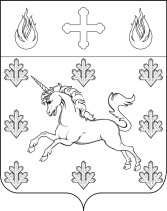 СОВЕТ ДЕПУТАТОВ ПОСЕЛЕНИЯ СОСЕНСКОЕ РЕШЕНИЕ 15 октября 2020 года №47/7О назначении публичных слушаний по проекту решения Совета депутатов поселения Сосенское «О бюджете поселения Сосенское в городе Москве на 2021 год и плановый период 2022 и 2023 годов», определении порядка учета предложений и участия граждан в его обсужденииВ соответствии со статьей 36 Бюджетного кодекса Российской Федерации, руководствуясь Федеральным законом от 06.10.2003 г. № 131-ФЗ «Об общих принципах организации местного самоуправления в Российской Федерации», Законом города Москвы от 06.11.2002 г. № 56 «Об организации местного самоуправления в городе Москве», Решением Совета депутатов поселения Сосенское от 25.09.2014 г. № 19/15 «О порядке организации и проведения публичных слушаний в поселении Сосенское», Уставом поселения Сосенское, Совет депутатов поселения Сосенское решил:1. Принять проект решения Совета депутатов поселения Сосенское «О бюджете поселения Сосенское в городе Москве на 2021 год и плановый период 2022 и 2023 годов» за основу (Приложение 1) и вынести его на публичные слушания. 2. Назначить и провести публичные слушания по проекту решения Совета депутатов поселения Сосенское «О бюджете поселения Сосенское в городе Москве на 2021 год и плановый период 2022 и 2023 годов» на 10.11.2020 года в 16:00 часов в конференц-зале по адресу: г. Москва, поселение Сосенское, пос. Газопровод, дом 18, к.1.3. Для организации и проведения публичных слушаний сформировать Рабочую группу по проведению публичных слушаний в составе: - Руководитель рабочей группы: Бармашев К.О.  - Глава поселения Сосенское- Заместитель руководителя:  Тараканова Т.Ю. –Глава администрации поселения Сосенское- Секретарь рабочей группы:  Кондратьева Н.В. – заместитель начальника планово-экономического отдела администрации поселения Сосенское- Члены рабочей группы:Французова Т.Ю. – заместитель главы администрации поселения СосенскоеКостина Ю.А. – начальник планово-экономического отдела администрации поселения СосенскоеСабитова Е.Н. – заместитель начальника отдела по процессуальному и кадровому обеспечению администрации поселения Сосенское4. Поручить рабочей группе:4.1. В целях информирования о проведении публичных слушаний по проекту решения Совета депутатов поселения Сосенское «О бюджете поселения Сосенское в городе Москве на 2021 год и плановый период 2022 и 2023 годов» граждан, представителей организаций и предприятий, иных заинтересованных лиц, опубликовать настоящее решение и проект муниципального правового акта  в газете «Сосенские вести» и разместить на официальном сайте органов местного самоуправления поселения Сосенское в информационной телекоммуникационной сети «Интернет».4.2. Принимать замечания и предложения по проекту решения Совета депутатов поселения Сосенское «О бюджете поселения Сосенское в городе Москве на 2021 год и плановый период 2022 и 2023 годов», осуществлять их анализ и обобщение.  4.3 Вести протокол публичных слушаний и подготовить заключение об их результатах.4.4. Опубликовать заключение о результатах публичных слушаний в средствах массовой информации – газете «Сосенские вести». 5. Утвердить Порядок учета предложений граждан по проекту решения Совета депутатов поселения Сосенское «О бюджете поселения Сосенское в городе Москве на 2021 год и плановый период 2022 и 2023 годов», согласно приложению 2 к настоящему решению.6. Установить, что заинтересованные лица в срок до 08.11.2020 года в рабочие дни с 09.00 часов до 16.00 часов включительно вправе ознакомиться с проектом решения Совета депутатов поселения Сосенское «О бюджете поселения Сосенское в городе Москве на 2021 год и плановый период 2022 и 2023 годов» по адресу: г. Москва, поселение Сосенское, пос. Коммунарка, ул. Александры Монаховой, двлд. 30, стр.1 (здание Администрации поселения Сосенское), а также подать в Рабочую группу по проведению публичных слушаний свои предложения и замечания по проекту решения.6.1. Определить, что прием предложений граждан по проекту решения Совета депутатов поселения Сосенское «О бюджете поселения Сосенское в городе Москве на 2021 год и плановый период 2022 и 2023 годов» осуществляется Рабочей группой по адресу: г. Москва, поселение Сосенское, пос. Коммунарка, ул. Александры Монаховой, двлд. 30, стр.1, здание Администрации поселения Сосенское до 08.11.2020 года в рабочие дни с 9:00 до 16:00 часов.Телефон: 8 (495) 817 97 97Факс: 8 (495) 817 89 59Адрес электронной почты: sosenskoe@yandex.ru (с пометкой «предложение по проекту решения «О бюджете поселения Сосенское в городе Москве на 2021 год и плановый период 2022 и 2023 годов»)7. Установить, что в соответствии с Федеральным законом от 06.10.2003 № 131-ФЗ «Об общих принципах организации местного самоуправления в Российской Федерации» с момента опубликования настоящего решения граждане, представители предприятий и организаций, иные заинтересованные лица являются надлежаще проинформированными о проведении публичных слушаний и вопросе, вынесенном на публичные слушания.8. Опубликовать настоящее Решение в газете «Сосенские вести», а также разместить на официальном сайте органов местного самоуправления поселения Сосенское в информационно-телекоммуникационной сети «Интернет».9. Настоящее Решение вступает в силу со дня его официального опубликования.10. Контроль за исполнением настоящего Решения возложить на заместителя председателя Совета депутатов поселения Сосенское Утву Т.М.Глава поселения Сосенское                                                              К.О. БармашевПриложение 1  к Решению Совета депутатов поселения Сосенское от 15.10.2020г. №47/7ПРОЕКТСОВЕТ ДЕПУТАТОВ ПОСЕЛЕНИЯ СОСЕНСКОЕ РЕШЕНИЕ  ноября 2020 года №О бюджете поселения Сосенское в городе Москве на 2021 год и плановый период 2022 и 2023 годовВ соответствии с Бюджетным кодексом Российской Федерации, Федеральным законом от 6 октября 2003 года № 131-ФЗ «Об общих принципах организации местного самоуправления в Российской Федерации», Законом города Москвы от 10 сентября 2008 года № 39 «О бюджетном устройстве и бюджетном процессе в городе Москве», Решением Совета депутатов поселения Сосенское от 17 октября 2013  № 2/14 «Об утверждении Положения о бюджетном процессе во внутригородском муниципальном образовании  поселение  Сосенское  в городе Москве», Уставом поселения Сосенское, Совет депутатов поселения Сосенское решил:Утвердить основные характеристики бюджета поселения Сосенское в городе Москве на 2021 год:общий объем доходов бюджета поселения Сосенское в городе Москве в сумме 1 283 979,0 тыс. рублей;общий объем расходов бюджета поселения Сосенское в городе Москве в сумме 1 400 561,4 тыс. рублей; дефицит бюджета поселения Сосенское в городе Москве в сумме 116 582,4 тыс. рублей; Утвердить основные характеристики бюджета поселения Сосенское в городе Москве на 2022 год и на 2023 год:общий объем доходов бюджета поселения Сосенское в городе Москве на 2022 год в сумме 1 286 483,3 тыс. рублей, на 2023 год в сумме 1 289 283,3 тыс. рублей;        2.2 общий объем расходов бюджета поселения Сосенское в городе Москве на 2022 год в сумме 1 373 606,4 тыс. рублей, в том числе условно утвержденные расходы в сумме 41 208,2 тыс. рублей, на 2023 год - в сумме 1 373 606,4 тыс. рублей, в том числе условно утвержденные расходы в сумме 82 416,4 тыс. рублей;дефицит бюджета поселения Сосенское в городе Москве на 2022 год в сумме 87 123,1 тыс. рублей, на 2023 год - в сумме 84 323,1тыс. рублей.Установить верхний предел муниципального внутреннего долга поселения Сосенское в городе Москве на 01 января 2022 года в сумме 0,0 тыс. рублей, в том числе верхний предел долга по муниципальным гарантиям в валюте Российской Федерации 0,0 тыс. рублей; на 01 января 2023 года в сумме 0,0 тыс. рублей, в том числе верхний предел долга по муниципальным гарантиям в валюте Российской Федерации 0,0 тыс. рублей; на 01 января 2024 года в сумме 0,0 тыс. рублей, в том числе верхний предел долга по муниципальным гарантиям в валюте Российской Федерации 0,0 тыс. рублей.Установить, что доходы бюджета поселения Сосенское в городе Москве в 2021 году и плановом периоде 2022 и 2023 годов формируются за счет доходов от уплаты федеральных, региональных и местных налогов и сборов по нормативам, установленным законодательными актами Российской Федерации, субъекта Российской Федерации и настоящим Решением: 1) налоговых доходов в части:а) отчислений от налога на доходы физических лиц по установленным Законом города Москвы нормативам с доходов в размере  % на 2021 год, % на 2022 год, % на 2023 год:- источником которых является налоговый агент, за исключением доходов, в отношении которых исчисление и уплата налога осуществляются в соответствии со статьями 227, 227.1 и 228 Налогового кодекса Российской Федерации;-  полученных от осуществления деятельности физическими лицами, зарегистрированными в качестве индивидуальных предпринимателей, нотариусов, занимающихся частной практикой, адвокатов, учредивших адвокатские кабинеты, и других лиц, занимающихся частной практикой, в соответствии со статьей 227 Налогового кодекса Российской Федерации;-  полученных физическими лицами в соответствии со статьей 228 Налогового кодекса Российской Федерации;б) отчислений от акцизов на автомобильный бензин, прямогонный бензин, дизельное топливо, моторные масла для дизельных и (или) карбюраторных (инжекторных) двигателей, производимые на территории Российской Федерации, для формирования муниципальных дорожных фондов по установленным Законом города Москвы нормативам в 2021 году %, в 2022 году %, в 2023 году %;в) отчислений от единого сельскохозяйственного налога - по нормативу 50 процентов;г) отчислений от единого сельскохозяйственного налога (за налоговые периоды, истекшие до 1 января 2011 года) - по нормативу 45 процентов;д) налога на имущество физических лиц, взимаемого по ставкам, применяемым к объектам налогообложения, расположенным в границах поселений, - по нормативу 100 процентов;е) земельного налога - по нормативу 100 процентов:-   с организаций, обладающих земельным участком, расположенным в границах поселений;-  с физических лиц, обладающих земельным участком, расположенным в границах поселений;ж) государственной пошлины (подлежащей зачислению по месту государственной регистрации совершения юридически значимых действий или выдачи документов) по нормативу 100 процентов:- за выдачу органом местного самоуправления поселения специального разрешения на движение по автомобильным дорогам транспортных средств, осуществляющих перевозки опасных, тяжеловесных и (или) крупногабаритных грузов;- за совершение нотариальных действий должностными лицами органов местного самоуправления поселения, уполномоченными в соответствии с законодательными актами Российской Федерации на совершение нотариальных действий;2) неналоговых доходов в части:а) доходов, получаемых в виде арендной платы за земельные участки, государственная собственность на которые не разграничена и которые расположены в границах поселений, а также средств от продажи права на заключение договоров аренды указанных земельных участков, расположенных в границах поселений, - по нормативу 50 процентов;б) доходов, получаемых в виде арендной платы, а также средств от продажи права на заключение договоров аренды за земли, находящиеся в собственности поселений (за исключением земельных участков муниципальных бюджетных и автономных учреждений), - по нормативу 100 процентов;в) доходов от сдачи в аренду имущества, находящегося в оперативном управлении органов управления поселений и созданных ими учреждений (за исключением имущества муниципальных бюджетных и автономных учреждений), - по нормативу 100 процентов;г) доходов от сдачи в аренду имущества, составляющего муниципальную казну поселений (за исключением земельных участков), - по нормативу 100 процентов;д) доходов от продажи земельных участков, государственная собственность на которые не разграничена и которые расположены в границах поселений, - по нормативу 50 процентов;е) платы по соглашениям об установлении сервитута, заключенным органами местного самоуправления поселений, государственными или муниципальными предприятиями либо государственными или муниципальными учреждениями в отношении земельных участков, государственная собственность на которые не разграничена и которые расположены в границах поселений, - по нормативу 50 процентов;ж) платы по соглашениям об установлении сервитута, заключенным органами местного самоуправления поселений, государственными или муниципальными предприятиями либо государственными или муниципальными учреждениями в отношении земельных участков, находящихся в муниципальной собственности поселений, - по нормативу 100 процентов;з) доходов от перечисления части прибыли, остающейся после уплаты налогов и иных обязательных платежей муниципальных унитарных предприятий, созданных поселениями, - по нормативу 100 процентов;и) прочих поступлений от использования имущества, находящегося в муниципальной собственности поселений (за исключением имущества муниципальных бюджетных и автономных учреждений, а также имущества муниципальных унитарных предприятий, в том числе казенных), - по нормативу 100 процентов;к) доходов от оказания платных услуг (работ) и компенсации затрат государства - по нормативу 100 процентов;л) доходов от продажи земельных участков, находящихся в муниципальной собственности поселений (за исключением земельных участков муниципальных бюджетных и автономных учреждений), - по нормативу 100 процентов;м) платы за увеличение площади земельных участков, находящихся в частной собственности, в результате перераспределения таких земельных участков и земель и (или) земельных участков, государственная собственность на которые не разграничена и которые расположены в границах поселений, - по нормативу 50 процентов;н) платы за увеличение площади земельных участков, находящихся в частной собственности, в результате перераспределения таких земельных участков и земельных участков, находящихся в муниципальной собственности поселений, - по нормативу 100 процентов;о) доходов от продажи квартир, находящихся в муниципальной собственности поселений, - по нормативу 100 процентов;п) доходов от реализации имущества, находящегося в муниципальной собственности поселений, в части реализации основных средств (за исключением движимого имущества муниципальных бюджетных и автономных учреждений, а также имущества муниципальных унитарных предприятий, в том числе казенных) и материальных запасов (за исключением имущества муниципальных бюджетных и автономных учреждений, а также имущества муниципальных унитарных предприятий, в том числе казенных) - по нормативу 100 процентов;р) денежных взысканий (штрафов), установленных Кодексом Российской Федерации об административных правонарушениях за административные правонарушения, выявленные должностными лицами органов муниципального контроля поселений, - по нормативу 100 процентов;с) денежных взысканий (штрафов), установленных Кодексом Российской Федерации об административных правонарушениях за административные правонарушения в области финансов, связанные с нецелевым использованием бюджетных средств, нарушением порядка и (или) условий предоставления (расходования) межбюджетных трансфертов, нарушением условий предоставления бюджетных инвестиций, субсидий юридическим лицам, индивидуальным предпринимателям и физическим лицам, в случае, если соответствующие бюджетные средства, межбюджетные трансферты, бюджетные инвестиции, субсидии были предоставлены из бюджета поселения, - по нормативу 100 процентов;т) денежных взысканий (штрафов), неустоек, пеней, которые должны быть уплачены юридическим или физическим лицом в соответствии с законом или договором в случае неисполнения или ненадлежащего исполнения обязательств перед органом местного самоуправления поселения, муниципальным казенным учреждением поселения, - по нормативу 100 процентов;у) денежных средств, изымаемых в собственность поселений в соответствии с решениями судов, за исключением денежных средств, обращенных в собственность государства на основании обвинительных приговоров судов, - по нормативу 100 процентов;ф) платежей по искам о возмещении ущерба, а также платежей, уплачиваемых при добровольном возмещении ущерба, причиненного муниципальному имуществу поселений (за исключением имущества муниципальных бюджетных и автономных учреждений, а также имущества муниципальных унитарных предприятий, в том числе казенных), - по нормативу 100 процентов;х) платежей в целях возмещения убытков, причиненных уклонением от заключения с органом местного самоуправления поселения (муниципальным казенным учреждением поселения) муниципального контракта, - по нормативу 100 процентов;ц) платежей в целях возмещения ущерба при расторжении муниципального контракта, заключенного с органом местного самоуправления поселения (муниципальным казенным учреждением поселения), в связи с односторонним отказом исполнителя (подрядчика) от его исполнения - по нормативу 100 процентов;ч) штрафов, неустоек, пеней, уплаченных в случае просрочки исполнения поставщиком (подрядчиком, исполнителем) обязательств, предусмотренных муниципальным контрактом, заключенным органом местного самоуправления поселения (муниципальным казенным учреждением поселения), - по нормативу 100 процентов;ш) прочих поступлений от денежных взысканий (штрафов), санкций и иных сумм в возмещение ущерба - по нормативу 100 процентов;щ) прочих неналоговых доходов - по нормативу 100 процентов;э) невыясненных поступлений - по нормативу 100 процентов;3) безвозмездных поступлений, в том числе добровольных пожертвований и межбюджетных трансфертов бюджетам поселений из бюджета города Москвы.Утвердить перечень главных администраторов доходов бюджета поселения Сосенское в городе Москве на 2021 год и плановый период 2022 и 2023 годов согласно приложению 1 к настоящему Решению.Утвердить перечень главных администраторов источников внутреннего финансирования дефицита бюджета поселения Сосенское в городе Москве на 2021 год и плановый период 2022 и 2023 годов согласно приложению 2 к настоящему Решению.Утвердить доходы бюджета поселения Сосенское в городе Москве на 2021 год согласно приложению 3 к настоящему Решению.  Утвердить доходы бюджета поселения Сосенское в городе Москве на плановый период 2022 и 2023 годов согласно приложению 4 к настоящему Решению.Утвердить ведомственную структуру расходов бюджета поселения Сосенское в городе Москве по разделам, подразделам, целевым статьям расходов, сформированным в соответствии с муниципальными программами поселения Сосенское и непрограммными направлениями деятельности, группам и подгруппам видов расходов классификации расходов бюджета на 2021 год согласно приложению 5 к настоящему Решению.Утвердить ведомственную структуру расходов бюджета поселения Сосенское в городе Москве по разделам, подразделам, целевым статьям расходов, сформированным в соответствии с муниципальными программами поселения Сосенское и непрограммными направлениями деятельности, группам и подгруппам видов расходов классификации расходов бюджета на плановый период 2022 и 2023 год согласно приложению 6 к настоящему Решению.Утвердить распределение бюджетных ассигнований по целевым статьям расходов, сформированным в соответствии с муниципальными программами поселения Сосенское, а также непрограммными направлениям деятельности, и группам и подгруппам видов расходов классификации расходов бюджета поселения Сосенское в городе Москве на 2021 год согласно приложению 7 к настоящему Решению.Утвердить распределение бюджетных ассигнований по целевым статьям расходов, сформированным в соответствии с муниципальными программами поселения Сосенское, а также непрограммными направлениям деятельности, и группам и подгруппам видов расходов классификации расходов бюджета поселения Сосенское в городе Москве на плановый период 2022 и 2023 годов согласно приложению 8 к настоящему Решению.Утвердить распределение бюджетных ассигнований по муниципальным программам поселения Сосенское и подпрограммам муниципальных программ поселения Сосенское на 2021 год согласно приложению 9 к настоящему Решению.Утвердить распределение бюджетных ассигнований по муниципальным программам поселения Сосенское и подпрограммам муниципальных программ поселения Сосенское на плановый период 2022 и 2023 годов согласно приложению 10 к настоящему Решению. Утвердить источники финансирования дефицита бюджета поселения Сосенское в городе Москве на 2021 и плановый период 2022 и 2023 год согласно приложению 11 к настоящему Решению.Утвердить программу муниципальных заимствований на 2021 год и плановый период 2022 и 2023 годов согласно приложению 12 к настоящему Решению.Утвердить программу муниципальных гарантий на 2021 год и плановый период 2022 и 2023 годов согласно приложению 13 к настоящему Решению.       19.    Установить, что из бюджета поселения Сосенское гражданам, находящимся в трудной жизненной ситуации и постоянно проживающим на территории поселения Сосенское, может быть оказана единовременная материальная помощь в размерах, порядке и на условиях, утвержденных в адресных мероприятиях по социальной защите.      20.   Утвердить объемы бюджетных ассигнований для предоставления субсидий муниципальным бюджетным учреждениям поселения Сосенское на выполнение муниципального задания и иные цели: -   МБУ «Сосенский центр спорта» на 2021 год в сумме 48 113,9 тыс. рублей, на 2022 год в сумме 48 113,9 сумме тыс. рублей, на 2023 год в сумме 48 113,9 тыс. рублей. - МБУК «Дом культуры Коммунарка» на 2021 год в сумме 58 227,6 тыс. рублей, на 2022 год в сумме 58 227,6 тыс. рублей, на 2023 год в сумме 58 227,6 тыс. рублей.Предоставление субсидий осуществляется в порядке, установленном администрацией поселения Сосенское.      21.  Установить, что в бюджете поселения Сосенское в городе Москве предусматриваются средства в виде межбюджетных трансфертов на софинансирование расходных обязательств, возникающих при выполнении полномочий органов местного самоуправления по вопросам местного значения, планируемых к предоставлению из бюджета города Москвы бюджету поселения Сосенское в городе Москве на софинансирование расходных обязательств по осуществлению дорожной деятельности в отношении дорог местного значения в границах городских округов и поселений, организации благоустройства территории городских округов и поселений, содержанию муниципального жилого фонда в части благоустройства территории жилой застройки на 2021 год в сумме  тыс. рублей.      22.    Установить, что финансирование переданных бюджету поселения Сосенское в городе Москве отдельных полномочий государственной власти Российской Федерации осуществляется в пределах средств, выделенных бюджету поселения Сосенское в городе Москве в виде субвенций на реализацию переданных полномочий на осуществление первичного воинского учета на территориях, где отсутствуют военные комиссариаты в 2021 году –  тыс. рублей, в 2022 году –  тыс. рублей, в 2023 году тыс. рублей.23. Установить, что за счет средств бюджета поселения Сосенское в городе Москве организуются и проводятся праздничные и культурно-массовые мероприятия местного и межмуниципального значения,  в том числе посвященные знаменательным событиям, памятным датам, установленным в Российской Федерации, городе  Москве и поселении Сосенское,   конкурсы, мероприятия по обеспечению сохранения, возрождения и развития народных художественных промыслов на территории поселения, празднично-тематическое оформление территории поселения. Перечень мероприятий принимается Советом депутатов в составе мероприятий муниципальной программы поселения Сосенское в городе Москве «Развитие культуры в сфере обеспечения досуга населения поселения Сосенское».24. Установить, что за счет средств бюджета поселения Сосенское в городе Москве организуются и проводятся официальные физкультурно-оздоровительные и спортивные мероприятия местного и межмуниципального значения, направленные на развитие физической культуры и массового спорта на территории поселения и города Москвы. 25. Утвердить объем бюджетных ассигнований Дорожного фонда поселения Сосенское на 2021 год в сумме 255 300,0 тыс. рублей, на 2022 год в сумме 255 300,0 тыс. рублей, на 2023 год в сумме 255 300,0 тыс. рублей. Бюджетные ассигнования Дорожного фонда предусматриваются администрацией поселения Сосенское на реализацию мероприятий муниципальной программы поселения Сосенское «Содержание объектов дорожного хозяйства на территории поселения Сосенское».26. Утвердить объем бюджетных ассигнований резервного фонда администрации поселения Сосенское на 2021 год в сумме 2 800,0 тыс. рублей, на 2022 год в сумме 2 800,0 тыс. рублей, на 2023 год в сумме 2 800,0 тыс. рублей. Расходование средств резервного фонда осуществляется согласно Положению «О порядке создания и использования средств резервного фонда администрации сельского поселения Сосенское», утвержденного решением Совета депутатов сельского поселения Сосенское от 29.04.2008 г.  № 77/20.27. Установить общий объем бюджетных ассигнований, направляемых на исполнение публичных нормативных обязательств на 2021 год в сумме 8 702,0 тыс. рублей, на 2022 год в сумме 8 702,0 тыс. рублей, на 2023 год в сумме 8 702,0 тыс. рублей. 28. Установить, что в ходе исполнения бюджета поселение Сосенское в городе Москве администрация поселения Сосенское в городе Москве вправе вносить изменения в сводную бюджетную роспись в случаях,  установленных законодательством РФ.29. Установить, что:1) остатки средств бюджета поселения Сосенское в городе Москве на 01 января 2021 года могут в полном объеме направляться в 2021 году на покрытие временного кассового разрыва;2) остатки средств бюджета поселения Сосенское в городе Москве на 01 января 2022 года могут в полном объеме направляться в 2022 году на покрытие временного кассового разрыва;3) остатки средств бюджета поселения Сосенское в городе Москве на 01 января 2023 года могут в полном объеме направляться в 2023 году на покрытие временного кассового разрыва.  30. Установить, что нормативно-правовые акты, влекущие дополнительные расходы за счет средств бюджета поселения Сосенское в городе Москве, а также сокращающие его доходную базу, реализуются только при наличии профицита бюджета, источников дополнительных поступлений в бюджет поселения Сосенское в городе Москве и (или) при сокращении расходов по конкретным статьям бюджета поселения Сосенское в городе Москве после внесения соответствующих изменений и дополнений в настоящее Решение. 31. Установить, что составление и организация исполнения бюджета поселения Сосенское в городе Москве осуществляется администрацией поселения Сосенское с использованием лицевых счетов бюджета поселения, открытых в Управлении Федерального казначейства по городу Москве, в соответствии с законодательством Российской Федерации. Кассовое обслуживание исполнения бюджета поселения Сосенское в городе Москве осуществляется Управлением Федерального казначейства по городу Москве на основании соглашения на безвозмездной основе.32. Установить, что средства в валюте Российской Федерации, поступающие во временное распоряжение казенного учреждения поселения Сосенское в соответствии с правовыми актами Российской Федерации и правовыми актами города Москвы учитываются на лицевых счетах, открытых в Управлении Федерального казначейства по городу Москве, в порядке, установленном Правительством Москвы.33. Установить, что предельный объем заимствований бюджета поселения Сосенское в городе Москве в 2021 году и плановый период 2022 и 2023 годов не устанавливается.34. Установить, что в ходе исполнения бюджета поселения Сосенское в городе Москве на 2021 год и плановый период 2022 и 2023 годов администрация поселения Сосенское вправе вносить изменения в структуру доходов, расходов и источников финансирования дефицита бюджета поселения Сосенское в городе Москве если указанные изменения не влекут за собой изменение основных характеристик бюджета поселения Сосенское в городе Москве (общий объем доходов, расходов, размер дефицита (профицита)). 35. Настоящее Решение вступает в силу со дня его принятия. Со дня вступления в силу до 01 января 2024 года настоящее Решение применяется в целях обеспечения исполнения бюджета поселения Сосенское в городе Москве в 2021 году и плановом периоде 2022 и 2023 годов. 36. Опубликовать настоящее Решение в газете «Сосенские вести»  и разместить на официальном сайте органов местного самоуправления поселения Сосенское в информационно-телекоммуникационной сети «Интернет».37. Контроль за выполнением настоящего Решения возложить на главу поселения Сосенское Бармашева К.О.Глава поселения Сосенское							К.О. Бармашев Приложение 1к решению Совета депутатовпоселения Сосенскоеот 00.00.2020 г. №    /Перечень главных администраторов доходов бюджета поселения Сосенское в городе Москве на 2021 год и плановый период 2022 и 2023 годов Глава поселения Сосенское     	                                                         К.О. Бармашев        Приложение 2к решению Совета депутатовпоселения Сосенскоеот 00.00.2020 г. №  /Перечень главных администраторов источников внутреннего финансирования дефицита бюджета поселения Сосенское в городе Москве на 2021 год и плановый период 2022 и 2023 годовГлава поселения Сосенское                                                         К.О. Бармашев Приложение 3к Решению Совета депутатовпоселения Сосенскоеот   00.00.2020 №   /    Поступление доходов в бюджет поселения Сосенское в городе Москве по основным источникам в 2021 году                                                                                                                                                                 (тыс. руб.)Глава поселения Сосенское                                                         К.О. Бармашев Приложение 4к решению Совета депутатовпоселения Сосенскоеот 00.00.2020 №Поступление доходов в бюджет поселения Сосенское в городе Москве по основным источникам на плановый период 2022 и 2023 годов                                                                                                                                                           (тыс. рублей) Глава поселения Сосенское                                                              К.О. Бармашев Приложение  5к решению Совета депутатовпоселения Сосенскоеот 00.00.2020 №Ведомственная структура расходов бюджета поселения Сосенское в городе Москве по разделам, подразделам, целевым статьям расходов, сформированным в соответствии с муниципальными программами поселения Сосенское и непрограммными направлениями деятельности, группам и подгруппам видов расходов классификации расходов бюджета на 2021 год (тыс. рублей)                    Глава поселения Сосенское                                                                  К.О. Бармашев Приложение 7к решению Совета депутатовпоселения Сосенскоеот 00.00.2020 №Ведомственная структура расходов бюджета поселения Сосенское в городе Москве по разделам, подразделам, целевым статьям расходов, сформированным в соответствии с муниципальными программами поселения Сосенское и непрограммными направлениями деятельности, группам и подгруппам видов расходов классификации расходов бюджета на плановый период 2022 и 2023 годов (тыс. рублей)                    Глава поселения Сосенское                                                                  К.О. БармашевПриложение  7к решению Совета депутатовпоселения Сосенскоеот 00.00.2020 №Распределение бюджетных ассигнований по целевым статьям расходов, сформированным в соответствии с муниципальными программами поселения Сосенское, а также непрограммными направлениями деятельности, и группам и подгруппам видов расходов классификации расходов бюджета поселения Сосенское в городе Москвена 2021 год(тыс. рублей)Глава поселения Сосенское                                                                  К.О. БармашевПриложение  8к решению Совета депутатовпоселения Сосенскоеот 00.00.2020  №Распределение бюджетных ассигнований по целевым статьям расходов, сформированным в соответствии с муниципальными программами поселения Сосенское, а также непрограммными направлениями деятельности, и группам и подгруппам видов расходов классификации расходов бюджета поселения Сосенское в городе Москве на плановый период 2022 и 2023 годов(тыс. рублей)Глава поселения Сосенское                                                                  К.О. БармашевПриложение  9к решению Совета депутатовпоселения Сосенскоеот 00.00.2020  №Распределение бюджетных ассигнований по муниципальным программам поселения Сосенское и подпрограммам муниципальных программ поселения Сосенское на 2021 год(тыс. рублей)Глава поселения Сосенское                                                                  К.О. БармашевПриложение 10к решению Совета депутатовпоселения Сосенскоеот 00.00.2020  №Распределение бюджетных ассигнований по муниципальным программам поселения Сосенское и подпрограммам муниципальных программ поселения Сосенское на плановый период 2022 и 2023 годов(тыс. рублей)Глава поселения Сосенское                                                                  К.О. БармашевПриложение 11к решению Совета депутатов
 поселения Сосенское от 00.00.2020 №Источники финансирования дефицита бюджета поселения Сосенское в городе Москве на 2021 год и плановый период 2022 и 2023 годов(тыс. рублей) Глава поселения Сосенское                                                                  К.О. БармашевПриложение 12к решению Совета депутатов
 поселения Сосенское от .00.2020 №Программа муниципальных заимствований поселения Сосенскоена 2021 год и плановый период 2022 и 2023 годовI. Привлечение заимствований на 2021 годII. Погашение заимствований в 2021 годуIII. Привлечение заимствований на 2022 и 2023 годыIV. Погашение заимствований в 2022 и 2023 годахГлава поселения Сосенское						К.О. БармашевПриложение 13к решению Совета депутатов
 поселения Сосенское от .00.2020 №Общий объем бюджетных ассигнований, предусмотренных на исполнение муниципальных гарантий поселения Сосенское по возможным гарантийным случаям, в 2021-2023 годахГлава поселения Сосенское					К.О. БармашевПриложение 2к Решению Совета депутатов поселения Сосенское от 15.10.2020г. №47/7Порядокучета предложений граждан по проекту решения Совета депутатов поселения Сосенское «О бюджете поселения Сосенское в городе Москве на 2021 год и плановый период 2022 и 2023 годов» 1. Настоящий Порядок разработан в целях учета предложений граждан, проживающих на территории поселения Сосенское в городе Москве (далее – граждане), по проекту решения Совета депутатов поселения Сосенское (далее – Совет депутатов) «О бюджете поселения Сосенское в городе Москве на 2020 год и плановый период 2021 и 2022 годов» (далее – проект правового акта). 2. Предложения граждан по проекту правового акта (далее – предложения) носят рекомендательный характер.3. Гражданин, группа граждан могут вносить в Совет депутатов предложения в течение 21 календарного дня со дня официального опубликования проекта правового акта.4. Предложения могут направляться посредством почтовой связи, факса, электронной почты, а также представляться лично по адресу, определенному в соответствии с пунктом 6 настоящего Порядка. Гражданин в предложении должен указать свои фамилию, имя, отчество (последнее – при наличии), номер контактного телефона, группа граждан в предложении указывает фамилии, имена, отчества всех ее членов и номер контактного телефона одного из членов группы граждан.5. Граждане также могут вносить предложения при обсуждении проекта правового акта на публичных слушаниях, проведение которых осуществляется в соответствии с порядком организации и проведения публичных слушаний, установленным Советом депутатов.6. Место (адрес), дата начала, дата и время окончания внесения предложений по проекту правового акта, номер факса, адрес электронной почты, фамилия, имя, отчество и номер телефона контактного лица, иная необходимая информация определяются Советом депутатов при принятии решения по проекту правового акта. 7. Для обобщения и анализа предложений решением Совета депутатов создается рабочая группа и определяется ее персональный состав.7.1. Рабочая группа состоит из руководителя, секретаря и членов рабочей группы (далее – члены рабочей группы). В состав рабочей группы входят депутаты Совета депутатов, представители органов местного самоуправления поселения Сосенское, также могут входить по приглашению главы поселения Сосенское представители органов исполнительной власти города Москвы, общественных организаций, органов территориального общественного самоуправления.7.2. Заседание рабочей группы ведет руководитель рабочей группы и считается правомочным, если на нем присутствует не менее половины от общего числа членов рабочей группы.7.3. Решения рабочей группы принимаются простым большинством голосов присутствующих на заседании членов рабочей группы и оформляются протоколом, который подписывается членами рабочей группы, присутствующими на заседании рабочей группы. 8. В течение 3 дней после дня окончания внесения предложений рабочая группа готовит информацию по поступившим предложениям (при наличии) и направляет ее вместе с протоколом рабочей группы всем депутатам Совета депутатов. Такая информация должна содержать сведения о соответствии (несоответствии) предложений Конституции Российской Федерации, федеральным конституционным законам, федеральным законам и иным нормативным правовым актам Российской Федерации, а также Уставу города Москвы, законам и иным нормативным правовым актам города Москвы.9. При принятии Советом депутатов решения об учете предложения в проект правового акта вносятся соответствующие поправки. 10. Информация о результатах рассмотрения Советом депутатов поступивших предложений подлежит опубликованию, в порядке, установленном Уставом поселения Сосенское для официального опубликования муниципальных правовых актов, а также размещению на официальном сайте органов местного самоуправления поселения Сосенское в информационно-телекоммуникационной сети «Интернет» не позднее 10 дней со дня проведения заседания Совета депутатов. Код бюджетной классификации Код бюджетной классификацииНаименованиеглавного администратора доходов бюджета и виды (подвиды) доходовглавного администра-тора доходовдоходов бюджетаНаименованиеглавного администратора доходов бюджета и виды (подвиды) доходовГлавные администраторы доходов бюджета поселения Сосенское в городе Москве – орган местного самоуправления поселения СосенскоеГлавные администраторы доходов бюджета поселения Сосенское в городе Москве – орган местного самоуправления поселения СосенскоеГлавные администраторы доходов бюджета поселения Сосенское в городе Москве – орган местного самоуправления поселения Сосенское910Администрация поселения СосенскоеАдминистрация поселения Сосенское9101 11 05033 03 0000 120   Доходы от сдачи в аренду имущества, находящегося в оперативном управлении органов управления внутригородских муниципальных образований городов федерального значения и созданных ими учреждений (за исключением имущества муниципальных бюджетных и автономных учреждений)9101 11 05073 03 0000 120Доходы от сдачи в аренду имущества, составляющего казну внутригородских муниципальных образований городов федерального значения (за исключением земельных участков)9101 11 05323 03 0000 120Плата по соглашениям об установлении сервитута, заключенным органами местного самоуправления внутригородских муниципальных образований городов федерального значения, государственными или муниципальными предприятиями либо государственными или муниципальными учреждениями в отношении земельных участков, находящихся в собственности внутригородских муниципальных образований городов федерального значения9101 11 07013 03 0000 120  Доходы от перечисления части прибыли, остающейся после уплаты налогов и иных обязательных платежей муниципальных унитарных предприятий, созданных внутригородскими муниципальными образованиями городов федерального значения9101 11 09043 03 0002 120   Прочие поступления от использования имущества, находящегося в собственности внутригородских муниципальных образований городов федерального значения (за исключением имущества муниципальных бюджетных и автономных учреждений, а также имущества муниципальных унитарных предприятий, в том числе казенных) (плата за социальный наем жилых помещений)9101 11 09043 03 0003 120   Прочие поступления от использования имущества, находящегося в собственности внутригородских муниципальных образований городов федерального значения (за исключением имущества муниципальных бюджетных и автономных учреждений, а также имущества муниципальных унитарных предприятий, в том числе казенных) (плата за коммерческий наем жилых помещений)9101 11 09043 03 0004 120   Прочие поступления от использования имущества, находящегося в собственности внутригородских муниципальных образований городов федерального значения (за исключением имущества муниципальных бюджетных и автономных учреждений, а также имущества муниципальных унитарных предприятий, в том числе казенных) (прочие поступления от использования имущества, находящегося в муниципальной собственности)9101 13 01993 03 0000 130Прочие доходы от оказания платных услуг (работ) получателями средств бюджетов внутригородских муниципальных образований городов федерального значения9101 13 02063 03 0000 130Доходы, поступающие в порядке возмещения расходов, понесенных в связи с эксплуатацией имущества внутригородских муниципальных образований городов федерального значения9101 13 02993 03 0000 130Прочие доходы от компенсации затрат бюджетов внутригородских муниципальных образований городов федерального значения9101 14 01030 03 0000 410    Доходы от продажи квартир, находящихся в собственности внутригородских муниципальных образований городов федерального значения9101 14 02033 03 0000 410   Доходы от реализации иного имущества, находящегося в муниципальной собственности внутригородских муниципальных образований городов федерального значения (за исключением имущества муниципальных бюджетных и автономных учреждений, а также имущества муниципальных унитарных предприятий, в том числе казенных), в части реализации основных средств по указанному имуществу9101 14 06023 03 0000 430Доходы от продажи земельных участков, находящихся в собственности внутригородских муниципальных образований городов федерального значения (за исключением земельных участков муниципальных бюджетных и автономных учреждений)9101 14 06323 03 0000 430Плата за увеличение площади земельных участков, находящихся в частной собственности, в результате перераспределения таких земельных участков и земельных участков, находящихся в собственности внутригородских муниципальных образований городов федерального значения9101 16 07010 03 0000 140Штрафы, неустойки, пени, уплаченные в случае просрочки исполнения поставщиком (подрядчиком, исполнителем) обязательств, предусмотренных муниципальным контрактом, заключенным муниципальным органом, казенным учреждением внутригородского муниципального образования города федерального значения (муниципальным)9101 16 07090 03 0000 140Иные штрафы, неустойки, пени, уплаченные в соответствии с законом или договором в случае неисполнения или ненадлежащего исполнения обязательств перед муниципальным органом, (муниципальным казенным учреждением) внутригородского муниципального образования города федерального значения9101 16 09040 03 0000 140Денежные средства, изымаемые в собственность внутригородского муниципального образования города федерального значения в соответствии с решениями судов (за исключением обвинительных приговоров судов)9101 16 10031 03 0000 140Возмещение ущерба при возникновении страховых случаев, когда выгодоприобретателями выступают получатели средств бюджета внутригородского муниципального образования города федерального значения9101 16 10032 03 0000 140Прочее возмещение ущерба, причиненного муниципальному имуществу внутригородского муниципального образования города федерального значения (за исключением имущества, закрепленного за муниципальными бюджетными (автономными) учреждениями, унитарными предприятиями)9101 16 10061 03 0000 140Платежи в целях возмещения убытков, причиненных уклонением от заключения с муниципальным органом внутригородского муниципального образования города федерального значения (муниципальным казенным учреждением) муниципального контракта, а также иные денежные средства, подлежащие зачислению в бюджет внутригородского муниципального образования города федерального значения за нарушение законодательства Российской Федерации о контрактной системе в сфере закупок товаров, работ, услуг для обеспечения государственных и муниципальных нужд (за исключением муниципального контракта, финансируемого за счет средств муниципального дорожного фонда)9101 16 10062 03 0000 140Платежи в целях возмещения убытков, причиненных уклонением от заключения с муниципальным органом внутригородского муниципального образования города федерального значения (муниципальным казенным учреждением) муниципального контракта, финансируемого за счет средств муниципального дорожного фонда, а также иные денежные средства, подлежащие зачислению в бюджет внутригородского муниципального образования города федерального значения за нарушение законодательства Российской Федерации о контрактной системе в сфере закупок товаров, работ, услуг для обеспечения государственных и муниципальных нужд9101 16 10081 03 0000 140Платежи в целях возмещения ущерба при расторжении муниципального контракта, заключенного с муниципальным органом внутригородского муниципального образования города федерального значения (муниципальным казенным учреждением), в связи с односторонним отказом исполнителя (подрядчика) от его исполнения (за исключением муниципального контракта, финансируемого за счет средств муниципального дорожного фонда)9101 16 10082 03 0000 140Платежи в целях возмещения ущерба при расторжении муниципального контракта, финансируемого за счет средств муниципального дорожного фонда внутригородского муниципального образования города федерального значения, в связи с односторонним отказом исполнителя (подрядчика) от его исполнения9101 16 10100 03 0000 140Денежные взыскания, налагаемые в возмещение ущерба, причиненного в результате незаконного или нецелевого использования бюджетных средств (в части бюджетов внутригородских муниципальных образований городов федерального значения)9101 16 10123 01 0031 140Доходы от денежных взысканий (штрафов), поступающие в счет погашения задолженности, образовавшейся до 1 января 2020 года, подлежащие зачислению в бюджет муниципального образования по нормативам, действовавшим в 2019 году (доходы бюджетов внутригородских муниципальных образований городов федерального значения за исключением доходов, направляемых на формирование муниципального дорожного фонда, а также иных платежей в случае принятия решения финансовым органом муниципального образования о раздельном учете задолженности)9101 17 01030 03 0000 180   Невыясненные поступления, зачисляемые в бюджеты внутригородских муниципальных образований городов федерального значения9101 17 05030 03 0000 180   Прочие неналоговые доходы бюджетов внутригородских муниципальных образований городов федерального значения9102 02 19999 03 0000 150Прочие дотации бюджетам внутригородских муниципальных образований городов федерального значения9102 02 20041 03 0000 150Субсидии бюджетам внутригородских муниципальных образований городов федерального значения на строительство, модернизацию, ремонт и содержание автомобильных дорог общего пользования, в том числе дорог в поселениях (за исключением автомобильных дорог федерального значения)9102 02 20079 03 0000 150Субсидии бюджетам внутригородских муниципальных образований городов федерального значения на переселение граждан из жилищного фонда, признанного непригодным для проживания, и (или) жилищного фонда с высоким уровнем износа (более 70 процентов)9102 02 29999 03 0000 150Прочие субсидии бюджетам внутригородских муниципальных образований городов федерального значения 9102 02 29999 03 0001 150Прочие субсидии бюджетам внутригородских муниципальных образований городов федерального значения (в сфере жилищно-коммунального хозяйства, благоустройства и дорожной деятельности)9102 02 35930 03 0000 150Субвенции бюджетам внутригородских муниципальных образований городов федерального значения на государственную регистрацию актов гражданского состояния9102 02 35118 03 0000 150Субвенции бюджетам внутригородских муниципальных образований городов федерального значения на осуществление первичного воинского учета на территориях, где отсутствуют военные комиссариаты9102 02 39999 03 0000 150Прочие субвенции бюджетам внутригородских муниципальных образований городов федерального значения9102 02 49999 03 0000 150Прочие межбюджетные трансферты, передаваемые бюджетам внутригородских муниципальных образований городов федерального значения9102 07 03010 03 0000 150Поступления от денежных пожертвований, предоставляемых физическими лицами получателям средств бюджетов внутригородских муниципальных образований городов федерального значения9102 07 03020 03 0000 150Прочие безвозмездные поступления в бюджеты внутригородских муниципальных образований городов федерального значения9102 08 03000 03 0000 150Перечисления из бюджетов внутригородских муниципальных образований городов федерального значения (в бюджеты внутригородских муниципальных образований городов федерального значения) для осуществления возврата (зачета) излишне уплаченных или излишне взысканных сумм налогов, сборов и иных платежей, а также сумм процентов за несвоевременное осуществление такого возврата и процентов, начисленных на излишне взысканные суммы9102 18 03010 03 0000 150Доходы бюджетов внутригородских муниципальных образований городов федерального значения от возврата бюджетными учреждениями остатков субсидий прошлых лет9102 19 60010 03 0000 150Возврат прочих остатков субсидий, субвенций и иных межбюджетных трансфертов, имеющих целевое назначение, прошлых лет из бюджетов внутригородских муниципальных образований городов федерального значенияГлавные администраторы доходов бюджета поселения Сосенское в городе Москве– органы государственной власти Российской ФедерацииГлавные администраторы доходов бюджета поселения Сосенское в городе Москве– органы государственной власти Российской ФедерацииГлавные администраторы доходов бюджета поселения Сосенское в городе Москве– органы государственной власти Российской Федерации100Федеральное казначействоФедеральное казначейство1001 03 02231 01 0000 110Доходы от уплаты акцизов на дизельное топливо, подлежащие распределению между бюджетами субъектов Российской Федерации и местными бюджетами с учетом установленных дифференцированных нормативов отчислений в местные бюджеты (по нормативам, установленным Федеральным законом о федеральном бюджете в целях формирования дорожных фондов субъектов Российской Федерации)1001 03 02241 01 0000 110Доходы от уплаты акцизов на моторные масла для дизельных и (или) карбюраторных (инжекторных) двигателей, подлежащие распределению между бюджетами субъектов Российской Федерации и местными бюджетами с учетом установленных дифференцированных нормативов отчислений в местные бюджеты (по нормативам, установленным Федеральным законом о федеральном бюджете в целях формирования дорожных фондов субъектов Российской Федерации)1001 03 02251 01 0000 110Доходы от уплаты акцизов на автомобильный бензин, подлежащие распределению между бюджетами субъектов Российской Федерации и местными бюджетами с учетом установленных дифференцированных нормативов отчислений в местные бюджеты (по нормативам, установленным Федеральным законом о федеральном бюджете в целях формирования дорожных фондов субъектов Российской Федерации)1001 03 02261 01 0000 110Доходы от уплаты акцизов на прямогонный бензин, подлежащие распределению между бюджетами субъектов Российской Федерации и местными бюджетами с учетом установленных дифференцированных нормативов отчислений в местные бюджеты (по нормативам, установленным Федеральным законом о федеральном бюджете в целях формирования дорожных фондов субъектов Российской Федерации)071Департамент городского имущества города МосквыДепартамент городского имущества города Москвы0711 11 05011 02 8001 120Доходы, получаемые в виде арендной платы за земельные участки, государственная собственность на которые не разграничена и которые расположены в границах городов федерального значения, а также средства от продажи права на заключение договоров аренды указанных земельных участков0711 11 05311 02 0000 120Плата по соглашениям об установлении сервитута, заключенным органами исполнительной власти субъектов Российской Федерации - городов федерального значения, государственными или муниципальными предприятиями либо государственными или муниципальными учреждениями в отношении земельных участков, государственная собственность на которые не разграничена и которые расположены в границах городов федерального значения071114 06011 02 8000 430Доходы от продажи земельных участков, государственная собственность на которые не разграничена и которые расположены в границах городов федерального значения0711 14 06311 02 0000 430Плата за увеличение площади земельных участков, находящихся в частной собственности, в результате перераспределения таких земельных участков и земель (или) земельных участков, государственная собственность на которые не разграничена и которые расположены в границах городов федерального значения182Федеральная налоговая службаФедеральная налоговая служба1821 01 02010 01 0000 110Налог на доходы физических лиц с доходов, источником которых является налоговый агент, за исключением доходов, в отношении которых исчисление и уплата налога осуществляются в соответствии со статьями 227, 227.1 и 228 Налогового кодекса Российской Федерации1821 01 02020 01 0000 110Налог на доходы физических лиц с доходов, полученных от осуществления деятельности физическими лицами, зарегистрированными в качестве индивидуальных предпринимателей, нотариусов, занимающихся частной практикой, адвокатов, учредивших адвокатские кабинеты, и других лиц, занимающихся частной практикой, в соответствии со статьей 227 Налогового кодекса Российской Федерации1821 01 02030 01 0000 110Налог на доходы физических лиц с доходов, полученных физическими лицами в соответствии со статьей 228 Налогового кодекса Российской Федерации1821 05 03010 01 0000 110Единый сельскохозяйственный налог1821 06 01010 03 0000 110Налог на имущество физических лиц, взимаемый по ставкам, применяемым к объектам налогообложения, расположенным в границах внутригородских муниципальных образований городов федерального значения1821 06 06031 03 0000 110Земельный налог с организаций, обладающих земельным участком, расположенным в границах внутригородских муниципальных образований городов федерального значения1821 06 06041 03 0000 110Земельный налог с физических лиц, обладающих земельным участком, расположенным в границах внутригородских муниципальных образований городов федерального значения1821 16 10123 01 0031 140Доходы от денежных взысканий (штрафов), поступающие в счет погашения задолженности, образовавшейся до 1 января 2020 года, подлежащие зачислению в бюджет муниципального образования по нормативам, действовавшим в 2019 году (доходы бюджетов внутригородских муниципальных образований городов федерального значения за исключением доходов, направляемых на формирование муниципального дорожного фонда, а также иных платежей в случае принятия решения финансовым органом муниципального образования о раздельном учете задолженности)Код бюджетной классификацииКод бюджетной классификацииНаименование главного администратора источников финансирования дефицита бюджета и виды (подвиды) источниковглавного админис-тратора источниковисточников финансирования дефицита бюджета Наименование главного администратора источников финансирования дефицита бюджета и виды (подвиды) источниковГлавный администратор источников внутреннего финансирования дефицита бюджета поселения Сосенское в городе Москве – орган местного самоуправления поселение СосенскоеГлавный администратор источников внутреннего финансирования дефицита бюджета поселения Сосенское в городе Москве – орган местного самоуправления поселение СосенскоеГлавный администратор источников внутреннего финансирования дефицита бюджета поселения Сосенское в городе Москве – орган местного самоуправления поселение Сосенское910Администрация поселения Сосенское91001 05 02 01 03 0000 510Увеличение прочих остатков денежных средств бюджетов внутригородских муниципальных образований городов федерального значения91001 05 02 01 03 0000 610Уменьшение прочих остатков денежных средств бюджетов внутригородских муниципальных образований городов федерального значенияКоды бюджетной классификацииНаименование доходаСумма000 1 00 00000 00 0000 000НАЛОГОВЫЕ И НЕНАЛОГОВЫЕ ДОХОДЫ1 283 979,0000 1 01 00000 00 0000 000НАЛОГИ НА ПРИБЫЛЬ, ДОХОДЫ32 500,0000 1 01 02000 01 0000 110Налог на доходы физических лиц32 500,0182 1 01 02010 01 0000 110Налог на доходы физических лиц с доходов, источником которых является налоговый агент, за исключением доходов, в отношении которых исчисление и уплата налога осуществляются в соответствии со статьями 227, 227.1 и 228 Налогового кодекса Российской Федерации32 500,0000 1 03 00000 00 0000 000НАЛОГИ НА ТОВАРЫ (РАБОТЫ, УСЛУГИ), РЕАЛИЗУЕМЫЕ НА ТЕРРИТОРИИ РОССИЙСКОЙ ФЕДЕРАЦИИ2 194,0000 1 03 02000 01 0000 110Акцизы по подакцизным товарам (продукции), производимым на территории Российской Федерации2 194,0000 1 03 02230 01 0000 110Доходы от уплаты акцизов на дизельное топливо, подлежащие распределению между бюджетами субъектов Российской Федерации и местными бюджетами с учетом установленных дифференцированных нормативов отчислений в местные бюджеты1 011,4100 1 03 02231 01 0000 110Доходы от уплаты акцизов на дизельное топливо, подлежащие распределению между бюджетами субъектов Российской Федерации и местными бюджетами с учетом установленных дифференцированных нормативов отчислений в местные бюджеты (по нормативам, установленным Федеральным законом о федеральном бюджете в целях формирования дорожных фондов субъектов Российской Федерации)1 011,4000 1 03 02240 01 0000 110Доходы от уплаты акцизов на моторные масла для дизельных и (или) карбюраторных (инжекторных) двигателей, подлежащие распределению между бюджетами субъектов Российской Федерации и местными бюджетами с учетом установленных дифференцированных нормативов отчислений в местные бюджеты5,1100 1 03 02241 01 0000 110Доходы от уплаты акцизов на моторные масла для дизельных и (или) карбюраторных (инжекторных) двигателей, подлежащие распределению между бюджетами субъектов Российской Федерации и местными бюджетами с учетом установленных дифференцированных нормативов отчислений в местные бюджеты (по нормативам, установленным Федеральным законом о федеральном бюджете в целях формирования дорожных фондов субъектов Российской Федерации)5,1000 1 03 02250 01 0000 110Доходы от уплаты акцизов на автомобильный бензин, подлежащие распределению между бюджетами субъектов Российской Федерации и местными бюджетами с учетом установленных дифференцированных нормативов отчислений в местные бюджеты1 317,4100 1 03 02251 01 0000 110Доходы от уплаты акцизов на автомобильный бензин, подлежащие распределению между бюджетами субъектов Российской Федерации и местными бюджетами с учетом установленных дифференцированных нормативов отчислений в местные бюджеты (по нормативам, установленным Федеральным законом о федеральном бюджете в целях формирования дорожных фондов субъектов Российской Федерации)1 317,4000 1 03 02260 01 0000 110Доходы от уплаты акцизов на прямогонный бензин, подлежащие распределению между бюджетами субъектов Российской Федерации и местными бюджетами с учетом установленных дифференцированных нормативов отчислений в местные бюджеты-139,9100 1 03 02261 01 0000 110Доходы от уплаты акцизов на прямогонный бензин, подлежащие распределению между бюджетами субъектов Российской Федерации и местными бюджетами с учетом установленных дифференцированных нормативов отчислений в местные бюджеты (по нормативам, установленным Федеральным законом о федеральном бюджете в целях формирования дорожных фондов субъектов Российской Федерации)-139,9000 1 05 00000 00 0000 000НАЛОГИ НА СОВОКУПНЫЙ ДОХОД530,0000 1 05 03000 01 0000 110Единый сельскохозяйственный налог530,0182 1 05 03010 01 0000 110Единый сельскохозяйственный налог530,0000 1 06 00000 00 0000 000НАЛОГИ НА ИМУЩЕСТВО1 165 000,0000 1 06 01000 00 0000 110Налог на имущество физических лиц100 000,0182 1 06 01010 03 0000 110Налог на имущество физических лиц, взимаемый по ставкам, применяемым к объектам налогообложения, расположенным в границах внутригородских муниципальных образований городов федерального значения100 000,0000 1 06 06000 00 0000 110Земельный налог1 065 000,0000 1 06 06030 00 0000 110Земельный налог с организаций1 015 000,0182 1 06 06031 03 0000 110Земельный налог с организаций, обладающих земельным участком, расположенным в границах внутригородских муниципальных образований городов федерального значения1 015 000,0000 1 06 06040 00 0000 110Земельный налог с физических лиц50 000,0182 1 06 06041 03 0000 110Земельный налог с физических лиц, обладающих земельным участком, расположенным в границах внутригородских муниципальных образований городов федерального значения50 000,0000 1 11 00000 00 0000 000ДОХОДЫ ОТ ИСПОЛЬЗОВАНИЯ ИМУЩЕСТВА, НАХОДЯЩЕГОСЯ В ГОСУДАРСТВЕННОЙ И МУНИЦИПАЛЬНОЙ СОБСТВЕННОСТИ83 755,0000 1 11 05000 00 0000 120Доходы, получаемые в виде арендной либо иной платы за передачу в возмездное пользование государственного и муниципального имущества (за исключением имущества бюджетных и автономных учреждений, а также имущества государственных и муниципальных унитарных предприятий, в том числе казенных)77 790,6000 1 11 05010 00 0000 120Доходы, получаемые в виде арендной платы за земельные участки, государственная собственность на которые не разграничена, а также средства от продажи права на заключение договоров аренды указанных земельных участков73 000,0071 1 11 05011 02 8001 120Доходы, получаемые в виде арендной платы за земельные участки, государственная собственность на которые не разграничена и которые расположены в границах городов федерального значения, а также средства от продажи права на заключение договоров аренды указанных земельных участков73 000,0000 1 11 05030 00 0000 120Доходы от сдачи в аренду имущества, находящегося в оперативном управлении органов государственной власти, органов местного самоуправления, государственных внебюджетных фондов и созданных ими учреждений (за исключением имущества бюджетных и автономных учреждений)4 790,6910 1 11 05033 03 0000 120Доходы от сдачи в аренду имущества, находящегося в оперативном управлении органов управления внутригородских муниципальных образований городов федерального значения и созданных ими учреждений (за исключением имущества муниципальных бюджетных и автономных учреждений)4 790,6000 1 11 09000 00 0000 120Прочие доходы от использования имущества и прав, находящихся в государственной и муниципальной собственности (за исключением имущества бюджетных и автономных учреждений, а также имущества государственных и муниципальных унитарных предприятий, в том числе казенных)5 964,4000 1 11 09040 00 0000 120Прочие поступления от использования имущества, находящегося в государственной и муниципальной собственности (за исключением имущества бюджетных и автономных учреждений, а также имущества государственных и муниципальных унитарных предприятий, в том числе казенных)5 964,4000 1 11 09043 03 0000 120Прочие поступления от использования имущества, находящегося в собственности внутригородских муниципальных образований городов федерального значения (за исключением имущества муниципальных бюджетных и автономных учреждений, а также имущества муниципальных унитарных предприятий, в том числе казенных)5 964,4910 1 11 09043 03 0002 120Прочие поступления от использования имущества, находящегося в собственности внутригородских муниципальных образований городов федерального значения (за исключением имущества муниципальных бюджетных и автономных учреждений, а также имущества муниципальных унитарных предприятий, в том числе казенных) (плата за социальный наем жилых помещений)5 090,0910 1 11 09043 03 0003 120Прочие поступления от использования имущества, находящегося в собственности внутригородских муниципальных образований городов федерального значения (за исключением имущества муниципальных бюджетных и автономных учреждений, а также имущества муниципальных унитарных предприятий, в том числе казенных) (плата за коммерческий наем жилых помещений)874,4000 2 00 00000 00 0000 000БЕЗВОЗМЕЗДНЫЕ ПОСТУПЛЕНИЯ0,0000 2 02 00000 00 0000 000БЕЗВОЗМЕЗДНЫЕ ПОСТУПЛЕНИЯ ОТ ДРУГИХ БЮДЖЕТОВ БЮДЖЕТНОЙ СИСТЕМЫ РОССИЙСКОЙ ФЕДЕРАЦИИ0,0000 2 02 20000 00 0000 150Субсидии бюджетам бюджетной системы Российской Федерации (межбюджетные субсидии)0,0000 2 02 29999 00 0000 150Прочие субсидии0,0000 2 02 29999 03 0000 150Прочие субсидии бюджетам внутригородских муниципальных образований городов федерального значения0,0910 2 02 29999 03 0001 150Прочие субсидии бюджетам внутригородских муниципальных образований городов федерального значения (в сфере жилищно-коммунального хозяйства, благоустройства и дорожной деятельности)0,0000 2 02 30000 00 0000 150Субвенции бюджетам субъектов Российской Федерации и муниципальных образований0,0000 2 02 35118 00 0000 150Субвенции бюджетам на осуществление первичного воинского учета на территориях, где отсутствуют военные комиссариаты0,0910 2 02 35118 03 0000 150Субвенции бюджетам внутригородских муниципальных образований городов федерального значения на осуществление первичного воинского учета на территориях, где отсутствуют военные комиссариаты0,0ВСЕГО ДОХОДОВ1 283 979,0 Коды бюджетной классификацииНаименование доходаПланПланКоды бюджетной классификацииНаименование дохода 2022 год 2023 год000 1 00 00000 00 0000 000НАЛОГОВЫЕ И НЕНАЛОГОВЫЕ ДОХОДЫ1 286 483,31 289 283,3000 1 01 00000 00 0000 000НАЛОГИ НА ПРИБЫЛЬ, ДОХОДЫ34 500,036 800,0000 1 01 02000 01 0000 110Налог на доходы физических лиц34 500,036 800,0182 1 01 02010 01 0000 110Налог на доходы физических лиц с доходов, источником которых является налоговый агент, за исключением доходов, в отношении которых исчисление и уплата налога осуществляются в соответствии со статьями 227, 227.1 и 228 Налогового кодекса Российской Федерации34 500,036 800,0000 1 03 00000 00 0000 000НАЛОГИ НА ТОВАРЫ (РАБОТЫ, УСЛУГИ), РЕАЛИЗУЕМЫЕ НА ТЕРРИТОРИИ РОССИЙСКОЙ ФЕДЕРАЦИИ2 198,32 198,3000 1 03 02000 01 0000 110Акцизы по подакцизным товарам (продукции), производимым на территории Российской Федерации2 198,32 198,3000 1 03 02230 01 0000 110Доходы от уплаты акцизов на дизельное топливо, подлежащие распределению между бюджетами субъектов Российской Федерации и местными бюджетами с учетом установленных дифференцированных нормативов отчислений в местные бюджеты1 011,81 011,8100 1 03 02231 01 0000 110Доходы от уплаты акцизов на дизельное топливо, подлежащие распределению между бюджетами субъектов Российской Федерации и местными бюджетами с учетом установленных дифференцированных нормативов отчислений в местные бюджеты1 011,81 011,8000 1 03 02240 01 0000 110Доходы от уплаты акцизов на моторные масла для дизельных и (или) карбюраторных (инжекторных) двигателей, подлежащие распределению между бюджетами субъектов Российской Федерации и местными бюджетами с учетом установленных дифференцированных нормативов отчислений в местные бюджеты5,05,0100 1 03 02241 01 0000 110Доходы от уплаты акцизов на моторные масла для дизельных и (или) карбюраторных (инжекторных) двигателей, подлежащие распределению между бюджетами субъектов Российской Федерации и местными бюджетами с учетом установленных дифференцированных нормативов отчислений в местные бюджеты5,05,0000 1 03 02250 01 0000 110Доходы от уплаты акцизов на автомобильный бензин, подлежащие распределению между бюджетами субъектов Российской Федерации и местными бюджетами с учетом установленных дифференцированных нормативов отчислений в местные бюджеты1 309,91 309,9100 1 03 02251 01 0000 110Доходы от уплаты акцизов на автомобильный бензин, подлежащие распределению между бюджетами субъектов Российской Федерации и местными бюджетами с учетом установленных дифференцированных нормативов отчислений в местные бюджеты1 309,91 309,9000 1 03 02260 01 0000 110Доходы от уплаты акцизов на прямогонный бензин, подлежащие распределению между бюджетами субъектов Российской Федерации и местными бюджетами с учетом установленных дифференцированных нормативов отчислений в местные бюджеты-128,4-128,4100 1 03 02261 01 0000 110Доходы от уплаты акцизов на прямогонный бензин, подлежащие распределению между бюджетами субъектов Российской Федерации и местными бюджетами с учетом установленных дифференцированных нормативов отчислений в местные бюджеты-128,4-128,4000 1 05 00000 00 0000 000НАЛОГИ НА СОВОКУПНЫЙ ДОХОД530,0530,0000 1 05 03000 01 0000 110Единый сельскохозяйственный налог530,0530,0182 1 05 03010 01 0000 110Единый сельскохозяйственный налог530,0530,0000 1 06 00000 00 0000 000НАЛОГИ НА ИМУЩЕСТВО1 165 500,01 166 000,0000 1 06 01000 00 0000 110Налог на имущество физических лиц100 500,0101 000,0182 1 06 01010 03 0000 110Налог на имущество физических лиц, взимаемый по ставкам, применяемым к объектам налогообложения, расположенным в границах внутригородских муниципальных образований городов федерального значения100 500,0101 000,0000 1 06 06000 00 0000 110Земельный налог1 065 000,01 065 000,0000 1 06 06030 00 0000 110Земельный налог с организаций1 015 000,01 015 000,0182 1 06 06031 03 0000 110Земельный налог с организаций, обладающих земельным участком, расположенным в границах внутригородских муниципальных образований городов федерального значения1 015 000,01 015 000,0000 1 06 06040 00 0000 110Земельный налог с физических лиц50 000,050 000,0182 1 06 06041 03 0000 110Земельный налог с физических лиц, обладающих земельным участком, расположенным в границах внутригородских муниципальных образований городов федерального значения50 000,050 000,0000 1 11 00000 00 0000 000ДОХОДЫ ОТ ИСПОЛЬЗОВАНИЯ ИМУЩЕСТВА, НАХОДЯЩЕГОСЯ В ГОСУДАРСТВЕННОЙ И МУНИЦИПАЛЬНОЙ СОБСТВЕННОСТИ83 755,083 755,0000 1 11 05000 00 0000 120Доходы, получаемые в виде арендной либо иной платы за передачу в возмездное пользование государственного и муниципального имущества (за исключением имущества бюджетных и автономных учреждений, а также имущества государственных и муниципальных унитарных предприятий, в том числе казенных)77 790,677 790,6000 1 11 05010 00 0000 120Доходы, получаемые в виде арендной платы за земельные участки, государственная собственность на которые не разграничена, а также средства от продажи права на заключение договоров аренды указанных земельных участков73 000,073 000,0071 1 11 05011 02 8001 120Доходы, получаемые в виде арендной платы за земельные участки, государственная собственность на которые не разграничена и которые расположены в границах городов федерального значения, а также средства от продажи права на заключение договоров аренды указанных земельных участков73 000,073 000,0000 1 11 05030 00 0000 120Доходы от сдачи в аренду имущества, находящегося в оперативном управлении   органов государственной власти, органов местного самоуправления, государственных внебюджетных фондов и созданных ими учреждений (за исключением имущества бюджетных и автономных учреждений)4 790,64 790,6910 1 11 05033 03 0000 120Доходы от сдачи в аренду имущества, находящегося в оперативном управлении органов управления внутригородских муниципальных образований городов федерального значения и созданных ими учреждений (за исключением имущества муниципальных бюджетных и автономных учреждений)4 790,64 790,6000 1 11 09000 00 0000 120Прочие доходы от использования имущества и прав, находящихся в государственной и муниципальной собственности (за исключением имущества бюджетных и автономных учреждений, а также имущества государственных и муниципальных унитарных предприятий, в том числе казенных)5 964,45 964,4000 1 11 09040 00 0000 120Прочие поступления от использования имущества, находящегося в государственной и муниципальной собственности (за исключением имущества бюджетных и автономных учреждений, а также имущества государственных и муниципальных унитарных предприятий, в том числе казенных)5 964,45 964,4000 1 11 09043 03 0000 120Прочие поступления от использования имущества, находящегося в собственности внутригородских муниципальных образований городов федерального значения (за исключением имущества муниципальных бюджетных и автономных учреждений, а также имущества муниципальных унитарных предприятий, в том числе казенных)5 964,45 964,4910 1 11 09043 03 0002 120Прочие поступления от использования имущества, находящегося в собственности внутригородских муниципальных образований городов федерального значения (за исключением имущества муниципальных бюджетных и автономных учреждений, а также имущества муниципальных унитарных предприятий, в том числе казенных) (плата за социальный наем жилых помещений)5 090,05 090,0910 1 11 09043 03 0003 120Прочие поступления от использования имущества, находящегося в собственности внутригородских муниципальных образований городов федерального значения (за исключением имущества муниципальных бюджетных и автономных учреждений, а также имущества муниципальных унитарных предприятий, в том числе казенных) (плата за коммерческий наем жилых помещений)874,4874,4000 2 00 00000 00 0000 000БЕЗВОЗМЕЗДНЫЕ ПОСТУПЛЕНИЯ0,00,0000 2 02 00000 00 0000 000БЕЗВОЗМЕЗДНЫЕ ПОСТУПЛЕНИЯ ОТ ДРУГИХ БЮДЖЕТОВ БЮДЖЕТНОЙ СИСТЕМЫ РОССИЙСКОЙ ФЕДЕРАЦИИ0,00,0000 2 02 20000 00 0000 150Субсидии бюджетам бюджетной системы Российской Федерации (межбюджетные субсидии)0,00,0000 2 02 29999 00 0000 150Прочие субсидии0,00,0000 2 02 29999 03 0000 150Прочие субсидии бюджетам внутригородских муниципальных образований городов федерального значения0,00,0910 2 02 29999 03 0001 150Прочие субсидии бюджетам внутригородских муниципальных образований городов федерального значения (в сфере жилищно-коммунального хозяйства, благоустройства и дорожной деятельности)0,00,0000 2 02 30000 00 0000 150Субвенции бюджетам субъектов Российской Федерации и муниципальных образований0,00,0000 2 02 35118 00 0000 150Субвенции бюджетам на осуществление первичного воинского учета на территориях, где отсутствуют военные комиссариаты0,00,0910 2 02 35118 03 0000 150Субвенции бюджетам внутригородских муниципальных образований городов федерального значения на осуществление первичного воинского учета на территориях, где отсутствуют военные комиссариаты0,00,0ВСЕГО ДОХОДОВВСЕГО ДОХОДОВ1 286 483,3 1 289 283,3Наименование Код ведомстваКБККБККБККБКСумма
Наименование Код ведомстваРзПрЦСРВРСумма
Администрация поселения Сосенское9101 400 561,4 ОБЩЕГОСУДАРСТВЕННЫЕ ВОПРОСЫ91001271 044,0 Функционирование законодательных (представительных) органов государственной власти и представительных органов муниципальных образований910010312 000,0 Непрограммные направления деятельности органов государственной власти по руководству и управлению в сфере установленных функций органов государственной власти города Москвы910010331 0 00 0000012 000,0 Представительные органы государственной власти910010331 А 00 0000012 000,0 Функционирование представительных органов государственной власти910010331 А 01 0000012 000,0 Депутаты Совета депутатов внутригородского муниципального образования 910010331 А 01 0020012 000,0 Расходы на выплаты персоналу в целях обеспечения выполнения функций государственными органами, казенными учреждениями, органами управления государственными внебюджетными фондами910010331 А 01 0020010012 000,0 Расходы на выплаты персоналу государственных (муниципальных) органов910010331 А 01 0020012012 000,0 Функционирование Правительства Российской Федерации, высших исполнительных органов государственной власти субъектов Российской Федерации, местных администраций9100104245 200,9 Непрограммные направления деятельности органов государственной власти по руководству и управлению в сфере установленных функций органов государственной власти города Москвы910010431 0 00 00000236 038,9 Исполнительные органы государственной власти города Москвы910010431 Б 00 00000236 038,9 Функционирование исполнительных органов государственной власти города Москвы910010431 Б 01 00000236 038,9 Глава местной администрации910010431 Б 01 001004 147,0 Расходы на выплаты персоналу в целях обеспечения выполнения функций государственными органами, казенными учреждениями, органами управления государственными внебюджетными фондами910010431 Б 01 001001004 147,0 Расходы на выплаты персоналу государственных (муниципальных) органов910010431 Б 01 001001204 147,0 Обеспечение деятельности администрации910010431 Б 01 00500231 891,9 Расходы на выплаты персоналу в целях обеспечения выполнения функций государственными органами, казенными учреждениями, органами управления государственными внебюджетными фондами910010431 Б 01 00500100184 731,9 Расходы на выплаты персоналу государственных (муниципальных) органов910010431 Б 01 00500120184 731,9 Закупка товаров, работ и услуг для обеспечения государственных (муниципальных) нужд910010431 Б 01 0050020046 160,0 Иные закупки товаров, работ и услуг для государственных (муниципальных) нужд910010431 Б 01 0050024046 160,0 Иные бюджетные ассигнования910010431 Б 01 005008001 000,0 Уплата налогов, сборов и иных платежей910010431 Б 01 005008501 000,0 Прочие непрограммные направления деятельности органов государственной власти910010435 0 00 000009 162,0 Прочие непрограммные направления деятельности органов государственной власти при реализации государственных функций, связанных с общегосударственным управлением910010435 Г 00 000009 162,0 Непрограммные направления деятельности органов государственной власти, связанные с общегосударственным управлением910010435 Г 01 000009 162,0 Прочие расходы в сфере здравоохранения, не включенные в программы910010435 Г 01 011009 162,0 Закупка товаров, работ и услуг для обеспечения государственных (муниципальных) нужд910010435 Г 01 011002009 162,0 Иные закупки товаров, работ и услуг для государственных (муниципальных) нужд910010435 Г 01 011002409 162,0 Резервные фонды91001112 800,0 Резервные фонды910011132 0 00 000002 800,0 Резервные фонды910011132 А 00 000002 800,0 Резервный фонд, предусмотренный в бюджете местной администрации910011132 А 01 000002 800,0 Иные бюджетные ассигнования910011132 А 01 000008002 800,0 Резервные средства910011132 А 01 000008702 800,0 Другие общегосударственные вопросы910011311 043,1 Непрограммные направления деятельности органов государственной власти по руководству и управлению в сфере установленных функций органов государственной власти города Москвы910011331 0 00 0000011 043,1 Исполнительные органы государственной власти города Москвы910011331 Б 00 0000011 043,1 Функционирование исполнительных органов государственной власти города Москвы910011331 Б 01 0000011 043,1 Уплата членских взносов на осуществление деятельности Совета муниципальных образований города Москвы910011331 Б 01 0040043,1 Иные бюджетные ассигнования910011331 Б 01 0040080043,1 Уплата налогов, сборов и иных платежей910011331 Б 01 0040085043,1 Прочие расходы по функционированию органов исполнительной власти города Москвы910011331 Б 01 0990011 000,0 Закупка товаров, работ и услуг для обеспечения государственных (муниципальных) нужд910011331 Б 01 0990020011 000,0 Иные закупки товаров, работ и услуг для государственных (муниципальных) нужд910011331 Б 01 0990024011 000,0 НАЦИОНАЛЬНАЯ БЕЗОПАСНОСТЬ И ПРАВООХРАНИТЕЛЬНАЯ ДЕЯТЕЛЬНОСТЬ9100349 100,0 Защита населения и территории от чрезвычайных ситуаций природного и техногенного характера, пожарная безопасность91003105 200,0 Обеспечение безопасности жизнедеятельности населения на территории  поселения Сосенское 910031001 0 00 000005 200,0 Мероприятия по защите населения и территории поселения от чрезвычайных ситуаций природного и техногенного характера910031001 0 03 00000600,0 Прочие мероприятия по защите населения от чрезвычайных ситуаций природного и техногенного характера910031001 0 03 00200600,0 Закупка товаров, работ и услуг для обеспечения государственных (муниципальных) нужд910031001 0 03 00200200600,0 Иные закупки товаров, работ и услуг для государственных (муниципальных) нужд910031001 0 03 00200240600,0 Мероприятия в части участия в предупреждении и ликвидации последствий чрезвычайных ситуаций в границах поселения910031001 0 04 000004 000,0 Прочие мероприятия в части предупреждения и ликвидации последствий ЧС и стихийных бедствий910031001 0 04 001004 000,0 Закупка товаров, работ и услуг для обеспечения государственных (муниципальных) нужд910031001 0 04 001002004 000,0 Иные закупки товаров, работ и услуг для государственных (муниципальных) нужд910031001 0 04 001002404 000,0 Мероприятия по обеспечению безопасности людей на водных объектах910031001 0 05 00000600,0 Мероприятия в части предупреждения безопасности на водных объектах910031001 0 05 00100600,0 Закупка товаров, работ и услуг для обеспечения государственных (муниципальных) нужд910031001 0 05 00100200600,0 Иные закупки товаров, работ и услуг для государственных (муниципальных) нужд910031001 0 05 00100240600,0 Другие вопросы в области национальной безопасности и правоохранительной деятельности910031443 900,0 Обеспечение безопасности жизнедеятельности населения на территории  поселения Сосенское 910031401 0 00 0000043 600,0 Прочие мероприятия в области национальной безопасности и правоохранительной деятельности910031401 0 01 0000035 000,0 Содержание систем видеонаблюдения и оповещения910031401 0 01 0020035 000,0 Закупка товаров, работ и услуг для обеспечения государственных (муниципальных) нужд910031401 0 01 0020020035 000,0 Иные закупки товаров, работ и услуг для государственных (муниципальных) нужд910031401 0 01 0020024035 000,0 Мероприятия в части обеспечения первичных мер пожарной безопасности910031401 0 02 000008 600,0 Оснащение первично необходимым оборудованием для обеспечения первичных мер пожарной безопасности910031401 0 02 00100600,0 Закупка товаров, работ и услуг для обеспечения государственных (муниципальных) нужд910031401 0 02 00100200600,0 Иные закупки товаров, работ и услуг для государственных (муниципальных) нужд910031401 0 02 00100240600,0 Прочие мероприятия в части обеспечения первичных мер пожарной безопасности910031401 0 02 002008 000,0 Закупка товаров, работ и услуг для обеспечения государственных (муниципальных) нужд910031401 0 02 002002008 000,0 Иные закупки товаров, работ и услуг для государственных (муниципальных) нужд910031401 0 02 002002408 000,0 Профилактика терроризма и экстремизма, минимизация и (или) ликвидация последствий проявлений терроризма и экстремизма на территории поселения Сосенское910031413 0 00 00000300,0 Мероприятия в части участия в профилактике терроризма и экстремизма910031413 0 01 00000300,0 Закупка товаров, работ и услуг для обеспечения государственных (муниципальных) нужд910031413 0 01 00000200300,0 Иные закупки товаров, работ и услуг для государственных (муниципальных) нужд910031413 0 01 00000240300,0 НАЦИОНАЛЬНАЯ ЭКОНОМИКА91004255 300,0 Дорожное хозяйство (дорожные фонды)9100409255 300,0 Содержание объектов дорожного хозяйства на территории поселения Сосенское910040902 0 00 00000255 300,0 Содержание объектов дорожного хозяйства910040902 0 01 00000255 300,0 Содержание автомобильных дорог910040902 0 01 00100212 000,0 Закупка товаров, работ и услуг для обеспечения государственных (муниципальных) нужд910040902 0 01 00100200212 000,0 Иные закупки товаров, работ и услуг для государственных (муниципальных) нужд910040902 0 01 00100240212 000,0 Текущий ремонт объектов дорожного хозяйства и автомобильных дорог910040902 0 01 0020025 600,0 Закупка товаров, работ и услуг для обеспечения государственных (муниципальных) нужд910040902 0 01 0020020025 600,0 Иные закупки товаров, работ и услуг для государственных (муниципальных) нужд910040902 0 01 0020024025 600,0 Разметка объектов дорожного хозяйства910040902 0 01 0030017 700,0 Закупка товаров, работ и услуг для обеспечения государственных (муниципальных) нужд910040902 0 01 0030020017 700,0 Иные закупки товаров, работ и услуг для государственных (муниципальных) нужд910040902 0 01 0030024017 700,0 ЖИЛИЩНО-КОММУНАЛЬНОЕ ХОЗЯЙСТВО91005662 755,0 Жилищное хозяйство910050129 345,0 Капитальный ремонт объектов муниципального жилищного фонда поселения Сосенское 910050104 0 00 0000028 745,0 Выборочный капитальный ремонт910050104 0 01 0000028 745,0 Выборочный капитальный ремонт многоквартирных жилых домов910050104 0 01 007004 500,0 Закупка товаров, работ и услуг для обеспечения государственных (муниципальных) нужд910050104 0 01 007002004 500,0 Иные закупки товаров, работ и услуг для государственных (муниципальных) нужд910050104 0 01 007002404 500,0 Мероприятия по содержанию и ремонту муниципального имущества910050104 0 01 0110024 245,0 Закупка товаров, работ и услуг для обеспечения государственных (муниципальных) нужд910050104 0 01 0110020024 245,0 Иные закупки товаров, работ и услуг для государственных (муниципальных) нужд910050104 0 01 0110024024 245,0 Доступная среда в поселении Сосенское910050112 0 00 00000600,0 Мероприятия по формированию безбарьерной среды для инвалидов и других маломобильных групп населения910050112 0 01 00000600,0 Закупка товаров, работ и услуг для обеспечения государственных (муниципальных) нужд910050112 0 01 00000200600,0 Иные закупки товаров, работ и услуг для государственных (муниципальных) нужд910050112 0 01 00000240600,0 Коммунальное хозяйство9100502150,0 Капитальный ремонт объектов муниципального жилищного фонда поселения Сосенское 910050204 0 00 00000150,0 Выборочный капитальный ремонт910050204 0 01 00000150,0 Мероприятия по содержанию и ремонту муниципального имущества910050204 0 01 01100150,0 Закупка товаров, работ и услуг для обеспечения государственных (муниципальных) нужд910050204 0 01 01100200150,0 Иные закупки товаров, работ и услуг для государственных (муниципальных) нужд910050204 0 01 01100240150,0 Благоустройство9100503633 260,0 Благоустройство территории поселения Сосенское 910050305 0 00 00000592 660,0 Содержание объектов благоустройства910050305 0 01 00000370 900,0 Расходы по содержанию объектов благоустройства910050305 0 01 00100359 900,0 Закупка товаров, работ и услуг для обеспечения государственных (муниципальных) нужд910050305 0 01 00100200359 900,0 Иные закупки товаров, работ и услуг для государственных (муниципальных) нужд910050305 0 01 00100240359 900,0 Мероприятия по регулированию численности безнадзорных и бесхозяйных животных910050305 0 01 0090011 000,0 Закупка товаров, работ и услуг для обеспечения государственных (муниципальных) нужд910050305 0 01 0090020011 000,0 Иные закупки товаров, работ и услуг для государственных (муниципальных) нужд910050305 0 01 0090024011 000,0 Комплексное благоустройство территории910050305 0 02 00000221 760,0 Расходы по комплексному благоустройству территории910050305 0 02 00100221 760,0  Закупка товаров, работ и услуг для обеспечения государственных (муниципальных) нужд910050305 0 02 00100200221 760,0Иные закупки товаров, работ и услуг для государственных (муниципальных) нужд910050305 0 02 00100240221 760,0Содержание нецентрализованных источников водоснабжения на территории поселения Сосенское910050310 0 00 00000600,0 Мероприятия по содержанию нецентрализованных источников водоснабжения на территории поселения.910050310 0 01 00000600,0 Закупка товаров, работ и услуг для обеспечения государственных (муниципальных) нужд910050310 0 01 00000200600,0 Иные закупки товаров, работ и услуг для государственных (муниципальных) нужд910050310 0 01 00000240600,0 Организация сбора и вывоза бытовых отходов и мусора в поселении Сосенское 910050311 0 00 0000040 000,0 Мероприятия по ликвидации мест несанкционированного размещения отходов910050311 0 01 0000040 000,0 Закупка товаров, работ и услуг для обеспечения государственных (муниципальных) нужд910050311 0 01 0000020040 000,0 Иные закупки товаров, работ и услуг для государственных (муниципальных) нужд910050311 0 01 0000024040 000,0 ОБРАЗОВАНИЕ910076 672,0 Молодежная политика 91007076 672,0 Развитие молодежной политики поселения Сосенское910070706 0 00 000006 672,0 Организация досуговой и социально-воспитательной работы с населением по месту жительства910070706 0 01 000006 672,0 Закупка товаров, работ и услуг для обеспечения государственных (муниципальных) нужд910070706 0 01 000002006 672,0 Иные закупки товаров, работ и услуг для государственных (муниципальных) нужд910070706 0 01 000002406 672,0 КУЛЬТУРА И КИНЕМАТОГРАФИЯ9100874 045,6 Культура910080160 045,6 Развитие культуры в сфере обеспечения досуга населения  поселения Сосенское 910080108 0 00 0000060 045,6 Функционирование бюджетных учреждений910080108 0 01 0000048 948,1 Предоставление субсидий бюджетным, автономным учреждениям и иным некоммерческим организациям910080108 0 01 0000060048 948,1 Субсидии бюджетным учреждениям910080108 0 01 0000061048 948,1 Проведение культурно-массовых мероприятий910080108 0 02 0000011 097,6 Закупка товаров, работ и услуг для обеспечения государственных (муниципальных) нужд910080108 0 02 000002001 818,0 Иные закупки товаров, работ и услуг для государственных (муниципальных) нужд910080108 0 02 000002401 818,0 Предоставление субсидий бюджетным, автономным учреждениям и иным некоммерческим организациям910080108 0 02 000006009 279,6 Субсидии бюджетным учреждениям910080108 0 02 000006109 279,6 Другие вопросы в области культуры, кинематографии910080414 000,0 Развитие культуры в сфере обеспечения досуга населения  поселения Сосенское 910080408 0 00 0000014 000,0 Мероприятия по празднично-тематическому оформлению территории910080408 0 03 0000014 000,0 Закупка товаров, работ и услуг для обеспечения государственных (муниципальных) нужд910080408 0 03 0000020014 000,0 Иные закупки товаров, работ и услуг для государственных (муниципальных) нужд910080408 0 03 0000024014 000,0 СОЦИАЛЬНАЯ ПОЛИТИКА9101016 290,9 Пенсионное обеспечение9101001120,9 Прочие непрограммные направления деятельности органов государственной власти910100135 0 00 00000120,9 Пенсионное обеспечение910100135 П 00 00000120,9 Доплаты к пенсиям служащим города Москвы910100135 П 01 00000120,9 Доплаты к пенсиям муниципальным служащим города Москвы910100135 П 01 01500120,9 Социальное обеспечение и иные выплаты населению910100135 П 01 01500300120,9 Социальные выплаты гражданам, кроме публичных нормативных социальных выплат910100135 П 01 01500320120,9 Социальное обеспечение населения910100315 731,0 Социальная поддержка населения, ветеранов и граждан старшего поколения поселения Сосенское 910100307 0 00 0000015 731,0 Единовременная материальная помощь отдельным категориям граждан910100307 0 01 000008 702,0 Социальное обеспечение и иные выплаты населению910100307 0 01 000003008 702,0 Организация и проведение мероприятий в области социальной политики910100307 0 02 000007 029,0 Закупка товаров, работ и услуг для обеспечения государственных (муниципальных) нужд910100307 0 02 000002007 029,0 Иные закупки товаров, работ и услуг для государственных (муниципальных) нужд910100307 0 02 000002407 029,0 Другие вопросы в области социальной политики9101006439,0 Прочие непрограммные направления деятельности органов государственной власти910100635 0 00 00000439,0 Пенсионное обеспечение910100635 П 00 00000439,0 Доплаты к пенсиям служащим города Москвы910100635 П 01 00000439,0 Социальные гарантии муниципальным служащим, вышедшим на пенсию910100635 П 01 01800439,0 Социальное обеспечение и иные выплаты населению910100635 П 01 01800300439,0 Социальные выплаты гражданам, кроме публичных нормативных социальных выплат910100635 П 01 01800320439,0 ФИЗИЧЕСКАЯ КУЛЬТУРА И СПОРТ9101148 113,9 Физическая культура910110148 113,9 Развитие физической культуры и спорта на территории поселения Сосенское910110109 0 00 0000048 113,9 Функционирование бюджетных учреждений910110109 0 01 0000048 113,9 Предоставление субсидий бюджетным, автономным учреждениям и иным некоммерческим организациям910110109 0 01 0000060048 113,9 Субсидии бюджетным учреждениям910110109 0 01 0000061048 113,9 Средства массовой информации9101217 240,0 Периодическая печать и издательства91012029 040,0 Прочие непрограммные направления деятельности органов государственной власти910120235 0 00 000009 040,0 Прочие непрограммные направления деятельности органов местного самоуправления910120235 Е 00 000009 040,0 Непрограммные мероприятия органов местного самоуправления910120235 Е 01 000009 040,0 Информирование жителей 910120235 Е 01 003009 040,0 Закупка товаров, работ и услуг для обеспечения государственных (муниципальных) нужд910120235 Е 01 003002009 000,0 Иные закупки товаров, работ и услуг для государственных (муниципальных) нужд910120235 Е 01 003002409 000,0 Иные бюджетные ассигнования910120235 Е 01 0030080040,0 Уплата налогов, сборов и иных платежей910120235 Е 01 0030085040,0 Другие вопросы в области средств массовой информации91012048 200,0Прочие непрограммные направления деятельности органов государственной власти910120435 0 00 000008 200,0Прочие непрограммные направления деятельности органов местного самоуправления910120435 Е 00 000008 200,0 Непрограммные мероприятия органов местного самоуправления910120435 Е 01 000008 200,0Информирование жителей 910120435 Е 01 003008 200,0Закупка товаров, работ и услуг для обеспечения государственных (муниципальных) нужд910120435 Е 01 003002008 200,0Иные закупки товаров, работ и услуг для государственных (муниципальных) нужд910120435 Е 01 003002408 200,0Итого:1 400 561,4 Наименование код ведомстваКБККБККБККБКСуммаСуммаНаименование код ведомстваРзПрЦСРВР2022 год2023 годАдминистрация поселения Сосенское9101 373 606,4 1 373 606,4ОБЩЕГОСУДАРСТВЕННЫЕ ВОПРОСЫ91001271 044,0 271 044,0 Функционирование законодательных (представительных) органов государственной власти и представительных органов муниципальных образований910010312 000,0 12 000,0 Непрограммные направления деятельности органов государственной власти по руководству и управлению в сфере установленных функций органов государственной власти города Москвы910010331 0 00 0000012 000,0 12 000,0 Представительные органы государственной власти910010331 А 00 0000012 000,0 12 000,0 Функционирование представительных органов государственной власти910010331 А 01 0000012 000,0 12 000,0 Депутаты Совета депутатов внутригородского муниципального образования 910010331 А 01 0020012 000,0 12 000,0 Расходы на выплаты персоналу в целях обеспечения выполнения функций государственными органами, казенными учреждениями, органами управления государственными внебюджетными фондами910010331 А 01 0020010012 000,0 12 000,0 Расходы на выплаты персоналу государственных (муниципальных) органов910010331 А 01 0020012012 000,0 12 000,0 Функционирование Правительства Российской Федерации, высших исполнительных органов государственной власти субъектов Российской Федерации, местных администраций9100104245 200,9 245 200,9 Непрограммные направления деятельности органов государственной власти по руководству и управлению в сфере установленных функций органов государственной власти города Москвы910010431 0 00 00000236 038,9 236 038,9 Исполнительные органы государственной власти города Москвы910010431 Б 00 00000236 038,9 236 038,9 Функционирование исполнительных органов государственной власти города Москвы910010431 Б 01 00000236 038,9 236 038,9 Глава местной администрации910010431 Б 01 001004 147,0 4 147,0 Расходы на выплаты персоналу в целях обеспечения выполнения функций государственными органами, казенными учреждениями, органами управления государственными внебюджетными фондами910010431 Б 01 001001004 147,0 4 147,0 Расходы на выплаты персоналу государственных (муниципальных) органов910010431 Б 01 001001204 147,0 4 147,0 Обеспечение деятельности администрации910010431 Б 01 00500231 891,9 231 891,9 Расходы на выплаты персоналу в целях обеспечения выполнения функций государственными органами, казенными учреждениями, органами управления государственными внебюджетными фондами910010431 Б 01 00500100184 731,9 184 731,9 Расходы на выплаты персоналу государственных (муниципальных) органов910010431 Б 01 00500120184 731,9 184 731,9 Закупка товаров, работ и услуг для обеспечения государственных (муниципальных) нужд910010431 Б 01 0050020046 160,0 46 160,0 Иные закупки товаров, работ и услуг для государственных (муниципальных) нужд910010431 Б 01 0050024046 160,0 46 160,0 Иные бюджетные ассигнования910010431 Б 01 005008001 000,0 1 000,0 Уплата налогов, сборов и иных платежей910010431 Б 01 005008501 000,0 1 000,0 Прочие непрограммные направления деятельности органов государственной власти910010435 0 00 000009 162,0 9 162,0 Прочие непрограммные направления деятельности органов государственной власти при реализации государственных функций, связанных с общегосударственным управлением910010435 Г 00 000009 162,0 9 162,0 Непрограммные направления деятельности органов государственной власти, связанные с общегосударственным управлением910010435 Г 01 000009 162,0 9 162,0 Прочие расходы в сфере здравоохранения, не включенные в программы910010435 Г 01 011009 162,0 9 162,0 Закупка товаров, работ и услуг для обеспечения государственных (муниципальных) нужд910010435 Г 01 011002009 162,0 9 162,0 Иные закупки товаров, работ и услуг для государственных (муниципальных) нужд910010435 Г 01 011002409 162,0 9 162,0 Резервные фонды91001112 800,0 2 800,0 Резервные фонды910011132 0 00 000002 800,0 2 800,0 Резервные фонды910011132 А 00 000002 800,0 2 800,0 Резервный фонд, предусмотренный в бюджете местной администрации910011132 А 01 000002 800,0 2 800,0 Иные бюджетные ассигнования910011132 А 01 000008002 800,0 2 800,0 Резервные средства910011132 А 01 000008702 800,0 2 800,0 Другие общегосударственные вопросы910011311 043,1 11 043,1 Непрограммные направления деятельности органов государственной власти по руководству и управлению в сфере установленных функций органов государственной власти города Москвы910011331 0 00 0000011 043,1 11 043,1 Исполнительные органы государственной власти города Москвы910011331 Б 00 0000011 043,1 11 043,1 Функционирование исполнительных органов государственной власти города Москвы910011331 Б 01 0000011 043,1 11 043,1 Уплата членских взносов на осуществление деятельности Совета муниципальных образований города Москвы910011331 Б 01 0040043,1 43,1 Иные бюджетные ассигнования910011331 Б 01 0040080043,1 43,1 Уплата налогов, сборов и иных платежей910011331 Б 01 0040085043,1 43,1 Прочие расходы по функционированию органов исполнительной власти города Москвы910011331 Б 01 0990011 000,0 11 000,0 Закупка товаров, работ и услуг для обеспечения государственных (муниципальных) нужд910011331 Б 01 0990020011 000,0 11 000,0 Иные закупки товаров, работ и услуг для государственных (муниципальных) нужд910011331 Б 01 0990024011 000,0 11 000,0 НАЦИОНАЛЬНАЯ БЕЗОПАСНОСТЬ И ПРАВООХРАНИТЕЛЬНАЯ ДЕЯТЕЛЬНОСТЬ9100349 100,0 49 100,0 Защита населения и территории от чрезвычайных ситуаций природного и техногенного характера, пожарная безопасность91003105 200,0 5 200,0 Обеспечение безопасности жизнедеятельности населения на территории  поселения Сосенское 910031001 0 00 000005 200,0 5 200,0 Мероприятия по защите населения и территории поселения от чрезвычайных ситуаций природного и техногенного характера910031001 0 03 00000600,0 600,0 Прочие мероприятия по защите населения от чрезвычайных ситуаций природного и техногенного характера910031001 0 03 00200600,0 600,0 Закупка товаров, работ и услуг для обеспечения государственных (муниципальных) нужд910031001 0 03 00200200600,0 600,0 Иные закупки товаров, работ и услуг для государственных (муниципальных) нужд910031001 0 03 00200240600,0 600,0 Мероприятия в части участия в предупреждении и ликвидации последствий чрезвычайных ситуаций в границах поселения910031001 0 04 000004 000,0 4 000,0 Прочие мероприятия в части предупреждения и ликвидации последствий ЧС и стихийных бедствий910031001 0 04 001004 000,0 4 000,0 Закупка товаров, работ и услуг для обеспечения государственных (муниципальных) нужд910031001 0 04 001002004 000,0 4 000,0 Иные закупки товаров, работ и услуг для государственных (муниципальных) нужд910031001 0 04 001002404 000,0 4 000,0 Мероприятия по обеспечению безопасности людей на водных объектах910031001 0 05 00000600,0 600,0 Мероприятия в части предупреждения безопасности на водных объектах910031001 0 05 00100600,0 600,0 Закупка товаров, работ и услуг для обеспечения государственных (муниципальных) нужд910031001 0 05 00100200600,0 600,0 Иные закупки товаров, работ и услуг для государственных (муниципальных) нужд910031001 0 05 00100240600,0 600,0 Другие вопросы в области национальной безопасности и правоохранительной деятельности910031443 900,0 43 900,0 Обеспечение безопасности жизнедеятельности населения на территории  поселения Сосенское 910031401 0 00 0000043 600,0 43 600,0 Прочие мероприятия в области национальной безопасности и правоохранительной деятельности910031401 0 01 0000035 000,0 35 000,0 Содержание систем видеонаблюдения и оповещения910031401 0 01 0020035 000,0 35 000,0 Закупка товаров, работ и услуг для обеспечения государственных (муниципальных) нужд910031401 0 01 0020020035 000,0 35 000,0 Иные закупки товаров, работ и услуг для государственных (муниципальных) нужд910031401 0 01 0020024035 000,0 35 000,0 Мероприятия в части обеспечения первичных мер пожарной безопасности910031401 0 02 000008 600,0 8 600,0 Оснащение первично необходимым оборудованием для обеспечения первичных мер пожарной безопасности910031401 0 02 00100600,0 600,0 Закупка товаров, работ и услуг для обеспечения государственных (муниципальных) нужд910031401 0 02 00100200600,0 600,0 Иные закупки товаров, работ и услуг для государственных (муниципальных) нужд910031401 0 02 00100240600,0 600,0 Прочие мероприятия в части обеспечения первичных мер пожарной безопасности910031401 0 02 002008 000,0 8 000,0 Закупка товаров, работ и услуг для обеспечения государственных (муниципальных) нужд910031401 0 02 002002008 000,0 8 000,0 Иные закупки товаров, работ и услуг для государственных (муниципальных) нужд910031401 0 02 002002408 000,0 8 000,0 Профилактика терроризма и экстремизма, минимизация и (или) ликвидация последствий проявлений терроризма и экстремизма на территории поселения Сосенское910031413 0 00 00000300,0 300,0 Мероприятия в части участия в профилактике терроризма и экстремизма910031413 0 01 00000300,0 300,0 Закупка товаров, работ и услуг для обеспечения государственных (муниципальных) нужд910031413 0 01 00000200300,0 300,0 Иные закупки товаров, работ и услуг для государственных (муниципальных) нужд910031413 0 01 00000240300,0 300,0 НАЦИОНАЛЬНАЯ ЭКОНОМИКА91004255 300,0 255 300,0 Дорожное хозяйство (дорожные фонды)9100409255 300,0 255 300,0 Содержание объектов дорожного хозяйства на территории поселения Сосенское910040902 0 00 00000255 300,0 255 300,0 Содержание объектов дорожного хозяйства910040902 0 01 00000255 300,0 255 300,0 Содержание автомобильных дорог910040902 0 01 00100212 000,0 212 000,0 Закупка товаров, работ и услуг для обеспечения государственных (муниципальных) нужд910040902 0 01 00100200212 000,0 212 000,0 Иные закупки товаров, работ и услуг для государственных (муниципальных) нужд910040902 0 01 00100240212 000,0 212 000,0 Текущий ремонт объектов дорожного хозяйства и автомобильных дорог910040902 0 01 0020025 600,0 25 600,0 Закупка товаров, работ и услуг для обеспечения государственных (муниципальных) нужд910040902 0 01 0020020025 600,0 25 600,0 Иные закупки товаров, работ и услуг для государственных (муниципальных) нужд910040902 0 01 0020024025 600,0 25 600,0 Разметка объектов дорожного хозяйства910040902 0 01 0030017 700,0 17 700,0 Закупка товаров, работ и услуг для обеспечения государственных (муниципальных) нужд910040902 0 01 0030020017 700,0 17 700,0 Иные закупки товаров, работ и услуг для государственных (муниципальных) нужд910040902 0 01 0030024017 700,0 17 700,0 ЖИЛИЩНО-КОММУНАЛЬНОЕ ХОЗЯЙСТВО91005627 995,0 627 995,0 Жилищное хозяйство910050129 345,0 29 345,0 Капитальный ремонт объектов муниципального жилищного фонда поселения Сосенское 910050104 0 00 0000028 745,0 28 745,0 Выборочный капитальный ремонт910050104 0 01 0000028 745,0 28 745,0 Выборочный капитальный ремонт многоквартирных жилых домов910050104 0 01 007004 500,0 4 500,0 Закупка товаров, работ и услуг для обеспечения государственных (муниципальных) нужд910050104 0 01 007002004 500,0 4 500,0 Иные закупки товаров, работ и услуг для государственных (муниципальных) нужд910050104 0 01 007002404 500,0 4 500,0 Мероприятия по содержанию и ремонту муниципального имущества910050104 0 01 0110024 245,0 24 245,0 Закупка товаров, работ и услуг для обеспечения государственных (муниципальных) нужд910050104 0 01 0110020024 245,0 24 245,0 Иные закупки товаров, работ и услуг для государственных (муниципальных) нужд910050104 0 01 0110024024 245,0 24 245,0 Доступная среда в поселении Сосенское910050112 0 00 00000600,0 600,0 Мероприятия по формированию безбарьерной среды для инвалидов и других маломобильных групп населения910050112 0 01 00000600,0 600,0 Закупка товаров, работ и услуг для обеспечения государственных (муниципальных) нужд910050112 0 01 00000200600,0 600,0 Иные закупки товаров, работ и услуг для государственных (муниципальных) нужд910050112 0 01 00000240600,0 600,0 Коммунальное хозяйство9100502150,0 150,0 Капитальный ремонт объектов муниципального жилищного фонда поселения Сосенское 910050204 0 00 00000150,0 150,0 Выборочный капитальный ремонт910050204 0 01 00000150,0 150,0 Мероприятия по содержанию и ремонту муниципального имущества910050204 0 01 01100150,0 150,0 Закупка товаров, работ и услуг для обеспечения государственных (муниципальных) нужд910050204 0 01 01100200150,0 150,0 Иные закупки товаров, работ и услуг для государственных (муниципальных) нужд910050204 0 01 01100240150,0 150,0 Благоустройство9100503598 500,0 598 500,0 Благоустройство территории поселения Сосенское 910050305 0 00 00000557 900,0 557 900,0 Содержание объектов благоустройства910050305 0 01 00000370 900,0 370 900,0 Расходы по содержанию объектов благоустройства910050305 0 01 00100359 900,0 359 900,0 Закупка товаров, работ и услуг для обеспечения государственных (муниципальных) нужд910050305 0 01 00100200359 900,0 359 900,0 Иные закупки товаров, работ и услуг для государственных (муниципальных) нужд910050305 0 01 00100240359 900,0 359 900,0 Мероприятия по регулированию численности безнадзорных и бесхозяйных животных910050305 0 01 0090011 000,0 11 000,0 Закупка товаров, работ и услуг для обеспечения государственных (муниципальных) нужд910050305 0 01 0090020011 000,0 11 000,0 Иные закупки товаров, работ и услуг для государственных (муниципальных) нужд910050305 0 01 0090024011 000,0 11 000,0 Комплексное благоустройство территории910050305 0 02 00000187 000,0 187 000,0 Расходы по комплексному благоустройству территории910050305 0 02 00100187 000,0 187 000,0 Закупка товаров, работ и услуг для обеспечения государственных (муниципальных) нужд910050305 0 02 00100200187 000,0 187 000,0 Иные закупки товаров, работ и услуг для государственных (муниципальных) нужд910050305 0 02 00100240187 000,0 187 000,0 Содержание нецентрализованных источников водоснабжения на территории поселения Сосенское910050310 0 00 00000600,0 600,0 Мероприятия по содержанию нецентрализованных источников водоснабжения на территории поселения.910050310 0 01 00000600,0 600,0 Закупка товаров, работ и услуг для обеспечения государственных (муниципальных) нужд910050310 0 01 00000200600,0 600,0 Иные закупки товаров, работ и услуг для государственных (муниципальных) нужд910050310 0 01 00000240600,0 600,0 Организация сбора и вывоза бытовых отходов и мусора в поселении Сосенское 910050311 0 00 0000040 000,0 40 000,0 Мероприятия по ликвидации мест несанкционированного размещения отходов910050311 0 01 0000040 000,0 40 000,0 Закупка товаров, работ и услуг для обеспечения государственных (муниципальных) нужд910050311 0 01 0000020040 000,0 40 000,0 Иные закупки товаров, работ и услуг для государственных (муниципальных) нужд910050311 0 01 0000024040 000,0 40 000,0 ОБРАЗОВАНИЕ910076 767,0 6 767,0 Молодежная политика 91007076 767,0 6 767,0 Развитие молодежной политики поселения Сосенское910070706 0 00 000006 767,0 6 767,0 Организация досуговой и социально-воспитательной работы с населением по месту жительства910070706 0 01 000006 767,0 6 767,0 Закупка товаров, работ и услуг для обеспечения государственных (муниципальных) нужд910070706 0 01 000002006 767,0 6 767,0 Иные закупки товаров, работ и услуг для государственных (муниципальных) нужд910070706 0 01 000002406 767,0 6 767,0 КУЛЬТУРА И КИНЕМАТОГРАФИЯ9100874 045,6 74 045,6 Культура910080160 045,6 60 045,6 Развитие культуры в сфере обеспечения досуга населения  поселения Сосенское 910080108 0 00 0000060 045,6 60 045,6 Функционирование бюджетных учреждений910080108 0 01 0000048 948,1 48 948,1 Предоставление субсидий бюджетным, автономным учреждениям и иным некоммерческим организациям910080108 0 01 0000060048 948,1 48 948,1 Субсидии бюджетным учреждениям910080108 0 01 0000061048 948,1 48 948,1 Проведение культурно-массовых мероприятий910080108 0 02 0000011 097,6 11 097,6 Закупка товаров, работ и услуг для обеспечения государственных (муниципальных) нужд910080108 0 02 000002001 818,0 1 818,0 Иные закупки товаров, работ и услуг для государственных (муниципальных) нужд910080108 0 02 000002401 818,0 1 818,0 Предоставление субсидий бюджетным, автономным учреждениям и иным некоммерческим организациям910080108 0 02 000006009 279,6 9 279,6 Субсидии бюджетным учреждениям910080108 0 02 000006109 279,6 9 279,6 Другие вопросы в области культуры, кинематографии910080414 000,0 14 000,0 Развитие культуры в сфере обеспечения досуга населения  поселения Сосенское 910080408 0 00 0000014 000,0 14 000,0 Мероприятия по празднично-тематическому оформлению территории910080408 0 03 0000014 000,0 14 000,0 Закупка товаров, работ и услуг для обеспечения государственных (муниципальных) нужд910080408 0 03 0000020014 000,0 14 000,0 Иные закупки товаров, работ и услуг для государственных (муниципальных) нужд910080408 0 03 0000024014 000,0 14 000,0 СОЦИАЛЬНАЯ ПОЛИТИКА9101016 290,9 16 290,9 Пенсионное обеспечение9101001120,9 120,9 Прочие непрограммные направления деятельности органов государственной власти910100135 0 00 00000120,9 120,9 Пенсионное обеспечение910100135 П 00 00000120,9 120,9 Доплаты к пенсиям служащим города Москвы910100135 П 01 00000120,9 120,9 Доплаты к пенсиям муниципальным служащим города Москвы910100135 П 01 01500120,9 120,9 Социальное обеспечение и иные выплаты населению910100135 П 01 01500300120,9 120,9 Социальные выплаты гражданам, кроме публичных нормативных социальных выплат910100135 П 01 01500320120,9 120,9 Социальное обеспечение населения910100315 731,0 15 731,0 Социальная поддержка населения, ветеранов и граждан старшего поколения поселения Сосенское 910100307 0 00 0000015 731,0 15 731,0 Единовременная материальная помощь отдельным категориям граждан910100307 0 01 000008 702,0 8 702,0 Социальное обеспечение и иные выплаты населению910100307 0 01 000003008 702,0 8 702,0 Организация и проведение мероприятий в области социальной политики910100307 0 02 000007 029,0 7 029,0 Закупка товаров, работ и услуг для обеспечения государственных (муниципальных) нужд910100307 0 02 000002007 029,0 7 029,0 Иные закупки товаров, работ и услуг для государственных (муниципальных) нужд910100307 0 02 000002407 029,0 7 029,0 Другие вопросы в области социальной политики9101006439,0 439,0 Прочие непрограммные направления деятельности органов государственной власти910100635 0 00 00000439,0 439,0 Пенсионное обеспечение910100635 П 00 00000439,0 439,0 Доплаты к пенсиям служащим города Москвы910100635 П 01 00000439,0 439,0 Социальные гарантии муниципальным служащим, вышедшим на пенсию910100635 П 01 01800439,0 439,0 Социальное обеспечение и иные выплаты населению910100635 П 01 01800300439,0 439,0 Социальные выплаты гражданам, кроме публичных нормативных социальных выплат910100635 П 01 01800320439,0 439,0 ФИЗИЧЕСКАЯ КУЛЬТУРА И СПОРТ9101148 113,9 48 113,9 Физическая культура910110148 113,9 48 113,9 Развитие физической культуры и спорта на территории поселения Сосенское910110109 0 00 0000048 113,9 48 113,9 Функционирование бюджетных учреждений910110109 0 01 0000048 113,9 48 113,9 Предоставление субсидий бюджетным, автономным учреждениям и иным некоммерческим организациям910110109 0 01 0000060048 113,9 48 113,9 Субсидии бюджетным учреждениям910110109 0 01 0000061048 113,9 48 113,9 Средства массовой информации9101224 950,0 24 950,0 Периодическая печать и издательства910120210 040,0 10 040,0 Прочие непрограммные направления деятельности органов государственной власти910120235 0 00 0000010 040,0 10 040,0 Прочие непрограммные направления деятельности органов местного самоуправления910120235 Е 00 0000010 040,0 10 040,0 Непрограммные мероприятия органов местного самоуправления910120235 Е 01 0000010 040,0 10 040,0 Информирование жителей 910120235 Е 01 0030010 040,0 10 040,0 Закупка товаров, работ и услуг для обеспечения государственных (муниципальных) нужд910120235 Е 01 0030020010 000,0 10 000,0 Иные закупки товаров, работ и услуг для государственных (муниципальных) нужд910120235 Е 01 0030024010 000,0 10 000,0 Иные бюджетные ассигнования910120235 Е 01 0030080040,0 40,0 Уплата налогов, сборов и иных платежей910120235 Е 01 0030085040,0 40,0 Другие вопросы в области средств массовой информации910120414 910,0 14 910,0 Прочие непрограммные направления деятельности органов государственной власти910120435 0 00 0000014 910,0 14 910,0 Прочие непрограммные направления деятельности органов местного самоуправления910120435 Е 00 0000014 910,0 14 910,0 Непрограммные мероприятия органов местного самоуправления910120435 Е 01 0000014 910,0 14 910,0 Информирование жителей 910120435 Е 01 0030014 910,0 14 910,0 Закупка товаров, работ и услуг для обеспечения государственных (муниципальных) нужд910120435 Е 01 0030020014 910,0 14 910,0 Иные закупки товаров, работ и услуг для государственных (муниципальных) нужд910120435 Е 01 0030024014 910,0 14 910,0 Итого:1 373 606,4 1 373 606,4 НаименованиеЦСРВРСуммаОбеспечение безопасности жизнедеятельности населения на территории  поселения Сосенское 01 0 00 0000048 800,0 Прочие мероприятия в области национальной безопасности и правоохранительной деятельности01 0 01 0000035 000,0 Содержание систем видеонаблюдения и оповещения01 0 01 0020035 000,0 Закупка товаров, работ и услуг для обеспечения государственных (муниципальных) нужд01 0 01 0020020035 000,0 Иные закупки товаров, работ и услуг для государственных (муниципальных) нужд01 0 01 0020024035 000,0 Мероприятия в части обеспечения первичных мер пожарной безопасности01 0 02 000008 600,0 Оснащение первично необходимым оборудованием для обеспечения первичных мер пожарной безопасности01 0 02 00100600,0 Закупка товаров, работ и услуг для обеспечения государственных (муниципальных) нужд01 0 02 00100200600,0 Иные закупки товаров, работ и услуг для государственных (муниципальных) нужд01 0 02 00100240600,0 Прочие мероприятия в части обеспечения первичных мер пожарной безопасности01 0 02 002008 000,0 Закупка товаров, работ и услуг для обеспечения государственных (муниципальных) нужд01 0 02 002002008 000,0 Иные закупки товаров, работ и услуг для государственных (муниципальных) нужд01 0 02 002002408 000,0 Мероприятия по защите населения и территории поселения от чрезвычайных ситуаций природного и техногенного характера01 0 03 00000600,0 Прочие мероприятия по защите населения от чрезвычайных ситуаций природного и техногенного характера01 0 03 00200600,0 Закупка товаров, работ и услуг для обеспечения государственных (муниципальных) нужд01 0 03 00200200600,0 Иные закупки товаров, работ и услуг для государственных (муниципальных) нужд01 0 03 00200240600,0 Мероприятия в части участия в предупреждении и ликвидации последствий чрезвычайных ситуаций в границах поселения01 0 04 000004 000,0 Прочие мероприятия в части предупреждения и ликвидации последствий ЧС и стихийных бедствий01 0 04 001004 000,0 Закупка товаров, работ и услуг для обеспечения государственных (муниципальных) нужд01 0 04 001002004 000,0 Иные закупки товаров, работ и услуг для государственных (муниципальных) нужд01 0 04 001002404 000,0 Мероприятия по обеспечению безопасности людей на водных объектах01 0 05 00000600,0 Мероприятия в части предупреждения безопасности на водных объектах01 0 05 00100600,0 Закупка товаров, работ и услуг для обеспечения государственных (муниципальных) нужд01 0 05 00100200600,0 Иные закупки товаров, работ и услуг для государственных (муниципальных) нужд01 0 05 00100240600,0 Содержание объектов дорожного хозяйства на территории поселения Сосенское02 0 00 00000255 300,0 Содержание объектов дорожного хозяйства02 0 01 00000255 300,0 Содержание автомобильных дорог02 0 01 00100212 000,0 Закупка товаров, работ и услуг для обеспечения государственных (муниципальных) нужд02 0 01 00100200212 000,0 Иные закупки товаров, работ и услуг для государственных (муниципальных) нужд02 0 01 00100240212 000,0 Текущий ремонт объектов дорожного хозяйства и автомобильных дорог02 0 01 0020025 600,0 Закупка товаров, работ и услуг для обеспечения государственных (муниципальных) нужд02 0 01 0020020025 600,0 Иные закупки товаров, работ и услуг для государственных (муниципальных) нужд02 0 01 0020024025 600,0 Разметка объектов дорожного хозяйства02 0 01 0030017 700,0 Закупка товаров, работ и услуг для обеспечения государственных (муниципальных) нужд02 0 01 0030020017 700,0 Иные закупки товаров, работ и услуг для государственных (муниципальных) нужд02 0 01 0030024017 700,0 Капитальный ремонт объектов муниципального жилищного фонда поселения Сосенское 04 0 00 0000028 895,0 Выборочный капитальный ремонт04 0 01 0000028 895,0 Выборочный капитальный ремонт многоквартирных жилых домов04 0 01 007004 500,0 Закупка товаров, работ и услуг для обеспечения государственных (муниципальных) нужд04 0 01 007002004 500,0 Иные закупки товаров, работ и услуг для государственных (муниципальных) нужд04 0 01 007002404 500,0 Мероприятия по содержанию и ремонту муниципального имущества04 0 01 0110024 395,0 Закупка товаров, работ и услуг для обеспечения государственных (муниципальных) нужд04 0 01 0110020024 395,0 Иные закупки товаров, работ и услуг для государственных (муниципальных) нужд04 0 01 0110024024 395,0 Благоустройство территории поселения Сосенское 05 0 00 00000592 660,0 Содержание объектов благоустройства05 0 01 00000370 900,0 Расходы по содержанию объектов благоустройства05 0 01 00100359 900,0 Закупка товаров, работ и услуг для обеспечения государственных (муниципальных) нужд05 0 01 00100200359 900,0 Иные закупки товаров, работ и услуг для государственных (муниципальных) нужд05 0 01 00100240359 900,0 Мероприятия по регулированию численности безнадзорных и бесхозяйных животных05 0 01 0090011 000,0 Закупка товаров, работ и услуг для обеспечения государственных (муниципальных) нужд05 0 01 0090020011 000,0 Иные закупки товаров, работ и услуг для государственных (муниципальных) нужд05 0 01 0090024011 000,0 Комплексное благоустройство территории05 0 02 00000221 760,0Расходы по комплексному благоустройству территории05 0 02 00100221 760,0Закупка товаров, работ и услуг для обеспечения государственных (муниципальных) нужд05 0 02 00100200221 760,0Иные закупки товаров, работ и услуг для государственных (муниципальных) нужд05 0 02 00100240221 760,0Развитие молодежной политики поселения Сосенское06 0 00 000006 672,0 Организация досуговой и социально-воспитательной работы с населением по месту жительства06 0 01 000006 672,0 Закупка товаров, работ и услуг для обеспечения государственных (муниципальных) нужд06 0 01 000002006 672,0 Иные закупки товаров, работ и услуг для государственных (муниципальных) нужд06 0 01 000002406 672,0 Социальная поддержка населения, ветеранов и граждан старшего поколения поселения Сосенское 07 0 00 0000015 731,0 Единовременная материальная помощь отдельным категориям граждан07 0 01 000008 702,0 Социальное обеспечение и иные выплаты населению07 0 01 000003008 702,0 Публичные нормативные социальные выплаты гражданам07 0 01 000003108 702,0 Организация и проведение мероприятий в области социальной политики07 0 02 000007 029,0 Закупка товаров, работ и услуг для обеспечения государственных (муниципальных) нужд07 0 02 000002007 029,0 Иные закупки товаров, работ и услуг для государственных (муниципальных) нужд07 0 02 000002407 029,0 Развитие культуры в сфере обеспечения досуга населения  поселения Сосенское 08 0 00 0000074 045,6 Функционирование бюджетных учреждений08 0 01 0000048 948,1 Предоставление субсидий бюджетным, автономным учреждениям и иным некоммерческим организациям08 0 01 0000060048 948,1 Субсидии бюджетным учреждениям08 0 01 0000061048 948,1 Проведение культурно-массовых мероприятий08 0 02 0000011 097,6 Закупка товаров, работ и услуг для обеспечения государственных (муниципальных) нужд08 0 02 000002001 818,0 Иные закупки товаров, работ и услуг для государственных (муниципальных) нужд08 0 02 000002401 818,0 Предоставление субсидий бюджетным, автономным учреждениям и иным некоммерческим организациям08 0 02 000006009 279,6 Субсидии бюджетным учреждениям08 0 02 000006109 279,6 Мероприятия по празднично-тематическому оформлению территории08 0 03 0000014 000,0 Закупка товаров, работ и услуг для обеспечения государственных (муниципальных) нужд08 0 03 0000020014 000,0 Иные закупки товаров, работ и услуг для государственных (муниципальных) нужд08 0 03 0000024014 000,0 Развитие физической культуры и спорта на территории поселения Сосенское09 0 00 0000048 113,9 Функционирование бюджетных учреждений09 0 01 0000048 113,9 Предоставление субсидий бюджетным, автономным учреждениям и иным некоммерческим организациям09 0 01 0000060048 113,9 Субсидии бюджетным учреждениям09 0 01 0000061048 113,9 Содержание нецентрализованных источников водоснабжения на территории поселения Сосенское10 0 00 00000600,0 Мероприятия по содержанию нецентрализованных источников водоснабжения на территории поселения.10 0 01 00000600,0 Закупка товаров, работ и услуг для обеспечения государственных (муниципальных) нужд10 0 01 00000200600,0 Иные закупки товаров, работ и услуг для государственных (муниципальных) нужд10 0 01 00000240600,0 Организация сбора и вывоза бытовых отходов и мусора в поселении Сосенское 11 0 00 0000040 000,0 Мероприятия по ликвидации мест несанкционированного размещения отходов11 0 01 0000040 000,0 Закупка товаров, работ и услуг для обеспечения государственных (муниципальных) нужд11 0 01 0000020040 000,0 Иные закупки товаров, работ и услуг для государственных (муниципальных) нужд11 0 01 0000024040 000,0 Доступная среда в поселении Сосенское12 0 00 00000600,0 Мероприятия по формированию безбарьерной среды для инвалидов и других маломобильных групп населения12 0 01 00000600,0 Закупка товаров, работ и услуг для обеспечения государственных (муниципальных) нужд12 0 01 00000200600,0 Иные закупки товаров, работ и услуг для государственных (муниципальных) нужд12 0 01 00000240600,0 Профилактика терроризма и экстремизма, минимизация и (или) ликвидация последствий проявлений терроризма и экстремизма на территории поселения Сосенское13 0 00 00000300,0 Мероприятия в части участия в профилактике терроризма и экстремизма13 0 01 00000300,0 Закупка товаров, работ и услуг для обеспечения государственных (муниципальных) нужд13 0 01 00000200300,0 Иные закупки товаров, работ и услуг для государственных (муниципальных) нужд13 0 01 00000240300,0 Непрограммные направления деятельности органов государственной власти по руководству и управлению в сфере установленных функций органов государственной власти города Москвы31 0 00 00000259 082,0 Представительные органы государственной власти31 А 00 0000012 000,0 Функционирование представительных органов государственной власти31 А 01 0000012 000,0 Депутаты Совета депутатов внутригородского муниципального образования 31 А 01 0020012 000,0 Расходы на выплаты персоналу в целях обеспечения выполнения функций государственными органами, казенными учреждениями, органами управления государственными внебюджетными фондами31 А 01 0020010012 000,0 Расходы на выплаты персоналу государственных (муниципальных) органов31 А 01 0020012012 000,0 Исполнительные органы государственной власти города Москвы31 Б 00 00000247 082,0 Функционирование исполнительных органов государственной власти города Москвы31 Б 01 00000247 082,0 Глава местной администрации31 Б 01 001004 147,0 Расходы на выплаты персоналу в целях обеспечения выполнения функций государственными органами, казенными учреждениями, органами управления государственными внебюджетными фондами31 Б 01 001001004 147,0 Расходы на выплаты персоналу государственных (муниципальных) органов31 Б 01 001001204 147,0 Уплата членских взносов на осуществление деятельности Совета муниципальных образований города Москвы31 Б 01 0040043,1 Иные бюджетные ассигнования31 Б 01 0040080043,1 Уплата налогов, сборов и иных платежей31 Б 01 0040085043,1 Обеспечение деятельности администрации31 Б 01 00500231 891,9 Расходы на выплаты персоналу в целях обеспечения выполнения функций государственными органами, казенными учреждениями, органами управления государственными внебюджетными фондами31 Б 01 00500100184 731,9 Расходы на выплаты персоналу государственных (муниципальных) органов31 Б 01 00500120184 731,9 Закупка товаров, работ и услуг для обеспечения государственных (муниципальных) нужд31 Б 01 0050020046 160,0 Иные закупки товаров, работ и услуг для государственных (муниципальных) нужд31 Б 01 0050024046 160,0 Иные бюджетные ассигнования31 Б 01 005008001 000,0 Уплата налогов, сборов и иных платежей31 Б 01 005008501 000,0 Прочие расходы по функционированию органов исполнительной власти города Москвы31 Б 01 0990011 000,0 Закупка товаров, работ и услуг для обеспечения государственных (муниципальных) нужд31 Б 01 0990020011 000,0 Иные закупки товаров, работ и услуг для государственных (муниципальных) нужд31 Б 01 0990024011 000,0 Резервные фонды32 0 00 000002 800,0 Резервные фонды32 А 00 000002 800,0 Резервный фонд, предусмотренный в бюджете местной администрации32 А 01 000002 800,0 Иные бюджетные ассигнования32 А 01 000008002 800,0 Резервные средства32 А 01 000008702 800,0 Прочие непрограммные направления деятельности органов государственной власти35 0 00 0000034 671,9 Прочие непрограммные направления деятельности органов государственной власти при реализации государственных функций, связанных с общегосударственным управлением35 Г 00 000009 162,0 Непрограммные направления деятельности органов государственной власти, связанные с общегосударственным управлением35 Г 01 000009 162,0 Прочие расходы в сфере здравоохранения, не включенные в программы35 Г 01 011009 162,0 Закупка товаров, работ и услуг для обеспечения государственных (муниципальных) нужд35 Г 01 011002009 162,0 Иные закупки товаров, работ и услуг для государственных (муниципальных) нужд35 Г 01 011002409 162,0 Прочие непрограммные направления деятельности органов местного самоуправления35 Е 00 0000017 240,0 Непрограммные мероприятия органов местного самоуправления35 Е 01 0000017 240,0 Информирование жителей 35 Е 01 0030017 240,0 Закупка товаров, работ и услуг для обеспечения государственных (муниципальных) нужд35 Е 01 0030020017 200,0Иные закупки товаров, работ и услуг для государственных (муниципальных) нужд35 Е 01 0030024017 200,0Иные бюджетные ассигнования35 Е 01 0030080040,0 Уплата налогов, сборов и иных платежей35 Е 01 0030085040,0 Пенсионное обеспечение35 П 00 00000559,9 Доплаты к пенсиям служащим города Москвы35 П 01 00000559,9 Доплаты к пенсиям муниципальным служащим города Москвы35 П 01 01500120,9 Социальное обеспечение и иные выплаты населению35 П 01 01500300120,9 Социальные выплаты гражданам, кроме публичных нормативных социальных выплат35 П 01 01500320120,9 Социальные гарантии муниципальным служащим, вышедшим на пенсию35 П 01 01800439,0 Социальное обеспечение и иные выплаты населению35 П 01 01800300439,0 Социальные выплаты гражданам, кроме публичных нормативных социальных выплат35 П 01 01800320439,0 И Т О Г О   П Р О Г Р А М М Н Ы Е   Р А С Х О Д Ы1 111 717,5 И Т О Г О   Н Е П Р О Г Р А М М Н Ы Е   Р А С Х О Д Ы288 843,9Итого:1 400 561,4 НаименованиеЦСРВРСуммаСуммаСуммаНаименованиеЦСРВР2022 год2023 год2023 годОбеспечение безопасности жизнедеятельности населения на территории  поселения Сосенское 01 0 00 0000048 800,0 48 800,0 48 800,0 Прочие мероприятия в области национальной безопасности и правоохранительной деятельности01 0 01 0000035 000,0 35 000,0 35 000,0 Содержание систем видеонаблюдения и оповещения01 0 01 0020035 000,0 35 000,0 35 000,0 Закупка товаров, работ и услуг для обеспечения государственных (муниципальных) нужд01 0 01 0020020035 000,0 35 000,0 35 000,0 Иные закупки товаров, работ и услуг для государственных (муниципальных) нужд01 0 01 0020024035 000,0 35 000,0 35 000,0 Мероприятия в части обеспечения первичных мер пожарной безопасности01 0 02 000008 600,0 8 600,0 8 600,0 Оснащение первично необходимым оборудованием для обеспечения первичных мер пожарной безопасности01 0 02 00100600,0 600,0 600,0 Закупка товаров, работ и услуг для обеспечения государственных (муниципальных) нужд01 0 02 00100200600,0 600,0 600,0 Иные закупки товаров, работ и услуг для государственных (муниципальных) нужд01 0 02 00100240600,0 600,0 600,0 Прочие мероприятия в части обеспечения первичных мер пожарной безопасности01 0 02 002008 000,0 8 000,0 8 000,0 Закупка товаров, работ и услуг для обеспечения государственных (муниципальных) нужд01 0 02 002002008 000,0 8 000,0 8 000,0 Иные закупки товаров, работ и услуг для государственных (муниципальных) нужд01 0 02 002002408 000,0 8 000,0 8 000,0 Мероприятия по защите населения и территории поселения от чрезвычайных ситуаций природного и техногенного характера01 0 03 00000600,0 600,0 600,0 Прочие мероприятия по защите населения от чрезвычайных ситуаций природного и техногенного характера01 0 03 00200600,0 600,0 600,0 Закупка товаров, работ и услуг для обеспечения государственных (муниципальных) нужд01 0 03 00200200600,0 600,0 600,0 Иные закупки товаров, работ и услуг для государственных (муниципальных) нужд01 0 03 00200240600,0 600,0 600,0 Мероприятия в части участия в предупреждении и ликвидации последствий чрезвычайных ситуаций в границах поселения01 0 04 000004 000,0 4 000,0 4 000,0 Прочие мероприятия в части предупреждения и ликвидации последствий ЧС и стихийных бедствий01 0 04 001004 000,0 4 000,0 4 000,0 Закупка товаров, работ и услуг для обеспечения государственных (муниципальных) нужд01 0 04 001002004 000,0 4 000,0 4 000,0 Иные закупки товаров, работ и услуг для государственных (муниципальных) нужд01 0 04 001002404 000,0 4 000,0 4 000,0 Мероприятия по обеспечению безопасности людей на водных объектах01 0 05 00000600,0 600,0 600,0 Мероприятия в части предупреждения безопасности на водных объектах01 0 05 00100600,0 600,0 600,0 Закупка товаров, работ и услуг для обеспечения государственных (муниципальных) нужд01 0 05 00100200600,0 600,0 600,0 Иные закупки товаров, работ и услуг для государственных (муниципальных) нужд01 0 05 00100240600,0 600,0 600,0 Содержание объектов дорожного хозяйства на территории поселения Сосенское02 0 00 00000255 300,0 255 300,0 255 300,0 Содержание объектов дорожного хозяйства02 0 01 00000255 300,0 255 300,0 255 300,0 Содержание автомобильных дорог02 0 01 00100212 000,0 212 000,0 212 000,0 Закупка товаров, работ и услуг для обеспечения государственных (муниципальных) нужд02 0 01 00100200212 000,0 212 000,0 212 000,0 Иные закупки товаров, работ и услуг для государственных (муниципальных) нужд02 0 01 00100240212 000,0 212 000,0 212 000,0 Текущий ремонт объектов дорожного хозяйства и автомобильных дорог02 0 01 0020025 600,0 25 600,0 25 600,0 Закупка товаров, работ и услуг для обеспечения государственных (муниципальных) нужд02 0 01 0020020025 600,0 25 600,0 25 600,0 Иные закупки товаров, работ и услуг для государственных (муниципальных) нужд02 0 01 0020024025 600,0 25 600,0 25 600,0 Разметка объектов дорожного хозяйства02 0 01 0030017 700,0 17 700,0 17 700,0 Закупка товаров, работ и услуг для обеспечения государственных (муниципальных) нужд02 0 01 0030020017 700,0 17 700,0 17 700,0 Иные закупки товаров, работ и услуг для государственных (муниципальных) нужд02 0 01 0030024017 700,0 17 700,0 17 700,0 Капитальный ремонт объектов муниципального жилищного фонда поселения Сосенское 04 0 00 0000028 895,0 28 895,0 28 895,0 Выборочный капитальный ремонт04 0 01 0000028 895,0 28 895,0 28 895,0 Выборочный капитальный ремонт многоквартирных жилых домов04 0 01 007004 500,0 4 500,0 4 500,0 Закупка товаров, работ и услуг для обеспечения государственных (муниципальных) нужд04 0 01 007002004 500,0 4 500,0 4 500,0 Иные закупки товаров, работ и услуг для государственных (муниципальных) нужд04 0 01 007002404 500,0 4 500,0 4 500,0 Мероприятия по содержанию и ремонту муниципального имущества04 0 01 0110024 395,0 24 395,0 24 395,0 Закупка товаров, работ и услуг для обеспечения государственных (муниципальных) нужд04 0 01 0110020024 395,0 24 395,0 24 395,0 Иные закупки товаров, работ и услуг для государственных (муниципальных) нужд04 0 01 0110024024 395,0 24 395,0 24 395,0 Благоустройство территории поселения Сосенское 05 0 00 00000557 900,0 557 900,0 557 900,0 Содержание объектов благоустройства05 0 01 00000370 900,0 370 900,0 370 900,0 Расходы по содержанию объектов благоустройства05 0 01 00100359 900,0 359 900,0 359 900,0 Закупка товаров, работ и услуг для обеспечения государственных (муниципальных) нужд05 0 01 00100200359 900,0 359 900,0 359 900,0 Иные закупки товаров, работ и услуг для государственных (муниципальных) нужд05 0 01 00100240359 900,0 359 900,0 359 900,0 Мероприятия по регулированию численности безнадзорных и бесхозяйных животных05 0 01 0090011 000,0 11 000,0 11 000,0 Закупка товаров, работ и услуг для обеспечения государственных (муниципальных) нужд05 0 01 0090020011 000,0 11 000,0 11 000,0 Иные закупки товаров, работ и услуг для государственных (муниципальных) нужд05 0 01 0090024011 000,0 11 000,0 11 000,0 Комплексное благоустройство территории05 0 02 00000187 000,0 187 000,0 187 000,0 Расходы по комплексному благоустройству территории05 0 02 00100187 000,0 187 000,0 187 000,0 Закупка товаров, работ и услуг для обеспечения государственных (муниципальных) нужд05 0 02 00100200187 000,0 187 000,0 187 000,0 Иные закупки товаров, работ и услуг для государственных (муниципальных) нужд05 0 02 00100240187 000,0 187 000,0 187 000,0 Развитие молодежной политики поселения Сосенское06 0 00 000006 767,0 6 767,0 6 767,0 Организация досуговой и социально-воспитательной работы с населением по месту жительства06 0 01 000006 767,0 6 767,0 6 767,0 Закупка товаров, работ и услуг для обеспечения государственных (муниципальных) нужд06 0 01 000002006 767,0 6 767,0 6 767,0 Иные закупки товаров, работ и услуг для государственных (муниципальных) нужд06 0 01 000002406 767,0 6 767,0 6 767,0 Социальная поддержка населения, ветеранов и граждан старшего поколения поселения Сосенское 07 0 00 0000015 731,0 15 731,0 15 731,0 Единовременная материальная помощь отдельным категориям граждан07 0 01 000008 702,0 8 702,0 8 702,0 Социальное обеспечение и иные выплаты населению07 0 01 000003008 702,0 8 702,0 8 702,0 Публичные нормативные социальные выплаты гражданам07 0 01 000003108 702,0 8 702,0 8 702,0 Организация и проведение мероприятий в области социальной политики07 0 02 000007 029,0 7 029,0 7 029,0 Закупка товаров, работ и услуг для обеспечения государственных (муниципальных) нужд07 0 02 000002007 029,0 7 029,0 7 029,0 Иные закупки товаров, работ и услуг для государственных (муниципальных) нужд07 0 02 000002407 029,0 7 029,0 7 029,0 Развитие культуры в сфере обеспечения досуга населения  поселения Сосенское 08 0 00 0000074 045,6 74 045,6 74 045,6 Функционирование бюджетных учреждений08 0 01 0000048 948,1 48 948,1 48 948,1 Предоставление субсидий бюджетным, автономным учреждениям и иным некоммерческим организациям08 0 01 0000060048 948,1 48 948,1 48 948,1 Субсидии бюджетным учреждениям08 0 01 0000061048 948,1 48 948,1 48 948,1 Проведение культурно-массовых мероприятий08 0 02 0000011 097,6 11 097,6 11 097,6 Закупка товаров, работ и услуг для обеспечения государственных (муниципальных) нужд08 0 02 000002001 818,0 1 818,0 1 818,0 Иные закупки товаров, работ и услуг для государственных (муниципальных) нужд08 0 02 000002401 818,0 1 818,0 1 818,0 Предоставление субсидий бюджетным, автономным учреждениям и иным некоммерческим организациям08 0 02 000006009 279,6 9 279,6 9 279,6 Субсидии бюджетным учреждениям08 0 02 000006109 279,6 9 279,6 9 279,6 Мероприятия по празднично-тематическому оформлению территории08 0 03 0000014 000,0 14 000,0 14 000,0 Закупка товаров, работ и услуг для обеспечения государственных (муниципальных) нужд08 0 03 0000020014 000,0 14 000,0 14 000,0 Иные закупки товаров, работ и услуг для государственных (муниципальных) нужд08 0 03 0000024014 000,0 14 000,0 14 000,0 Развитие физической культуры и спорта на территории поселения Сосенское09 0 00 0000048 113,9 48 113,9 48 113,9 Функционирование бюджетных учреждений09 0 01 0000048 113,9 48 113,9 48 113,9 Предоставление субсидий бюджетным, автономным учреждениям и иным некоммерческим организациям09 0 01 0000060048 113,9 48 113,9 48 113,9 Субсидии бюджетным учреждениям09 0 01 0000061048 113,9 48 113,9 48 113,9 Содержание нецентрализованных источников водоснабжения на территории поселения Сосенское10 0 00 00000600,0 600,0 600,0 Мероприятия по содержанию нецентрализованных источников водоснабжения на территории поселения.10 0 01 00000600,0 600,0 600,0 Закупка товаров, работ и услуг для обеспечения государственных (муниципальных) нужд10 0 01 00000200600,0 600,0 600,0 Иные закупки товаров, работ и услуг для государственных (муниципальных) нужд10 0 01 00000240600,0 600,0 600,0 Организация сбора и вывоза бытовых отходов и мусора в поселении Сосенское 11 0 00 0000040 000,0 40 000,0 40 000,0 Мероприятия по ликвидации мест несанкционированного размещения отходов11 0 01 0000040 000,0 40 000,0 40 000,0 Закупка товаров, работ и услуг для обеспечения государственных (муниципальных) нужд11 0 01 0000020040 000,0 40 000,0 40 000,0 Иные закупки товаров, работ и услуг для государственных (муниципальных) нужд11 0 01 0000024040 000,0 40 000,0 40 000,0 Доступная среда в поселении Сосенское12 0 00 00000600,0 600,0 600,0 Мероприятия по формированию безбарьерной среды для инвалидов и других маломобильных групп населения12 0 01 00000600,0 600,0 600,0 Закупка товаров, работ и услуг для обеспечения государственных (муниципальных) нужд12 0 01 00000200600,0 600,0 600,0 Иные закупки товаров, работ и услуг для государственных (муниципальных) нужд12 0 01 00000240600,0 600,0 600,0 Профилактика терроризма и экстремизма, минимизация и (или) ликвидация последствий проявлений терроризма и экстремизма на территории поселения Сосенское13 0 00 00000300,0 300,0 300,0 Мероприятия в части участия в профилактике терроризма и экстремизма13 0 01 00000300,0 300,0 300,0 Закупка товаров, работ и услуг для обеспечения государственных (муниципальных) нужд13 0 01 00000200300,0 300,0 300,0 Иные закупки товаров, работ и услуг для государственных (муниципальных) нужд13 0 01 00000240300,0 300,0 300,0 Непрограммные направления деятельности органов государственной власти по руководству и управлению в сфере установленных функций органов государственной власти города Москвы31 0 00 00000259 082,0 259 082,0 259 082,0 Представительные органы государственной власти31 А 00 0000012 000,0 12 000,0 12 000,0 Функционирование представительных органов государственной власти31 А 01 0000012 000,0 12 000,0 12 000,0 Депутаты Совета депутатов внутригородского муниципального образования 31 А 01 0020012 000,0 12 000,0 12 000,0 Расходы на выплаты персоналу в целях обеспечения выполнения функций государственными органами, казенными учреждениями, органами управления государственными внебюджетными фондами31 А 01 0020010012 000,0 12 000,0 12 000,0 Расходы на выплаты персоналу государственных (муниципальных) органов31 А 01 0020012012 000,0 12 000,0 12 000,0 Исполнительные органы государственной власти города Москвы31 Б 00 00000247 082,0 247 082,0 247 082,0 Функционирование исполнительных органов государственной власти города Москвы31 Б 01 00000247 082,0 247 082,0 247 082,0 Глава местной администрации31 Б 01 001004 147,0 4 147,0 4 147,0 Расходы на выплаты персоналу в целях обеспечения выполнения функций государственными органами, казенными учреждениями, органами управления государственными внебюджетными фондами31 Б 01 001001004 147,0 4 147,0 4 147,0 Расходы на выплаты персоналу государственных (муниципальных) органов31 Б 01 001001204 147,0 4 147,0 4 147,0 Уплата членских взносов на осуществление деятельности Совета муниципальных образований города Москвы31 Б 01 0040043,1 43,1 43,1 Иные бюджетные ассигнования31 Б 01 0040080043,1 43,1 43,1 Уплата налогов, сборов и иных платежей31 Б 01 0040085043,1 43,1 43,1 Обеспечение деятельности администрации31 Б 01 00500231 891,9 231 891,9 231 891,9 Расходы на выплаты персоналу в целях обеспечения выполнения функций государственными органами, казенными учреждениями, органами управления государственными внебюджетными фондами31 Б 01 00500100184 731,9 184 731,9 184 731,9 Расходы на выплаты персоналу государственных (муниципальных) органов31 Б 01 00500120184 731,9 184 731,9 184 731,9 Закупка товаров, работ и услуг для обеспечения государственных (муниципальных) нужд31 Б 01 0050020046 160,0 46 160,0 46 160,0 Иные закупки товаров, работ и услуг для государственных (муниципальных) нужд31 Б 01 0050024046 160,0 46 160,0 46 160,0 Иные бюджетные ассигнования31 Б 01 005008001 000,0 1 000,0 1 000,0 Уплата налогов, сборов и иных платежей31 Б 01 005008501 000,0 1 000,0 1 000,0 Прочие расходы по функционированию органов исполнительной власти города Москвы31 Б 01 0990011 000,0 11 000,0 11 000,0 Закупка товаров, работ и услуг для обеспечения государственных (муниципальных) нужд31 Б 01 0990020011 000,0 11 000,0 11 000,0 Иные закупки товаров, работ и услуг для государственных (муниципальных) нужд31 Б 01 0990024011 000,0 11 000,0 11 000,0 Резервные фонды32 0 00 000002 800,0 2 800,0 2 800,0 Резервные фонды32 А 00 000002 800,0 2 800,0 2 800,0 Резервный фонд, предусмотренный в бюджете местной администрации32 А 01 000002 800,0 2 800,0 2 800,0 Иные бюджетные ассигнования32 А 01 000008002 800,0 2 800,0 2 800,0 Резервные средства32 А 01 000008702 800,0 2 800,0 2 800,0 Прочие непрограммные направления деятельности органов государственной власти35 0 00 0000034 671,9 34 671,9 34 671,9 Прочие непрограммные направления деятельности органов государственной власти при реализации государственных функций, связанных с общегосударственным управлением35 Г 00 000009 162,0 9 162,0 9 162,0 Непрограммные направления деятельности органов государственной власти, связанные с общегосударственным управлением35 Г 01 000009 162,0 9 162,0 9 162,0 Прочие расходы в сфере здравоохранения, не включенные в программы35 Г 01 011009 162,0 9 162,0 9 162,0 Закупка товаров, работ и услуг для обеспечения государственных (муниципальных) нужд35 Г 01 011002009 162,0 9 162,0 9 162,0 Иные закупки товаров, работ и услуг для государственных (муниципальных) нужд35 Г 01 011002409 162,0 9 162,0 9 162,0 Прочие непрограммные направления деятельности органов местного самоуправления35 Е 00 0000024 950,0 24 950,0 24 950,0 Непрограммные мероприятия органов местного самоуправления35 Е 01 0000024 950,0 24 950,0 24 950,0 Информирование жителей 35 Е 01 0030024 950,0 24 950,0 24 950,0 Закупка товаров, работ и услуг для обеспечения государственных (муниципальных) нужд35 Е 01 0030020024 910,0 24 910,0 24 910,0 Иные закупки товаров, работ и услуг для государственных (муниципальных) нужд35 Е 01 0030024024 910,0 24 910,0 24 910,0 Иные бюджетные ассигнования35 Е 01 0030080040,0 40,0 40,0 Уплата налогов, сборов и иных платежей35 Е 01 0030085040,0 40,0 40,0 Пенсионное обеспечение35 П 00 00000559,9 559,9 559,9 Доплаты к пенсиям служащим города Москвы35 П 01 00000559,9 559,9 559,9 Доплаты к пенсиям муниципальным служащим города Москвы35 П 01 01500120,9 120,9 120,9 Социальное обеспечение и иные выплаты населению35 П 01 01500300120,9 120,9 120,9 Социальные выплаты гражданам, кроме публичных нормативных социальных выплат35 П 01 01500320120,9 120,9 120,9 Социальные гарантии муниципальным служащим, вышедшим на пенсию35 П 01 01800439,0 439,0 439,0 Социальное обеспечение и иные выплаты населению35 П 01 01800300439,0 439,0 439,0 Социальные выплаты гражданам, кроме публичных нормативных социальных выплат35 П 01 01800320439,0 439,0 439,0 И Т О Г О   П Р О Г Р А М М Н Ы Е   Р А С Х О Д Ы1 077 052,5 1 077 052,5 1 077 052,5 И Т О Г О   Н Е П Р О Г Р А М М Н Ы Е   Р А С Х О Д Ы296 553,9 296 553,9 296 553,9 Итого:1 373 606,4 1 373 606,4 1 373 606,4 Наименование программыПрограмма/подпрограммаСуммаОбеспечение безопасности жизнедеятельности населения на территории  поселения Сосенское 01 0 00 0000048 800,0 Прочие мероприятия в области национальной безопасности и правоохранительной деятельности01 0 01 0000035 000,0 Содержание систем видеонаблюдения и оповещения01 0 01 0020035 000,0 Мероприятия в части обеспечения первичных мер пожарной безопасности01 0 02 000008 600,0 Оснащение первично необходимым оборудованием для обеспечения первичных мер пожарной безопасности01 0 02 00100600,0 Прочие мероприятия в части обеспечения первичных мер пожарной безопасности01 0 02 002008 000,0 Мероприятия по защите населения и территории поселения от чрезвычайных ситуаций природного и техногенного характера01 0 03 00000600,0 Прочие мероприятия по защите населения от чрезвычайных ситуаций природного и техногенного характера01 0 03 00200600,0 Мероприятия в части участия в предупреждении и ликвидации последствий чрезвычайных ситуаций в границах поселения01 0 04 000004 000,0 Прочие мероприятия в части предупреждения и ликвидации последствий ЧС и стихийных бедствий01 0 04 001004 000,0 Мероприятия по обеспечению безопасности людей на водных объектах01 0 05 00000600,0 Мероприятия в части предупреждения безопасности на водных объектах01 0 05 00100600,0 Содержание объектов дорожного хозяйства на территории поселения Сосенское02 0 00 00000255 300,0 Содержание объектов дорожного хозяйства02 0 01 00000255 300,0 Содержание автомобильных дорог02 0 01 00100212 000,0 Текущий ремонт объектов дорожного хозяйства и автомобильных дорог02 0 01 0020025 600,0 Разметка объектов дорожного хозяйства02 0 01 0030017 700,0 Капитальный ремонт объектов муниципального жилищного фонда поселения Сосенское 04 0 00 0000028 895,0 Выборочный капитальный ремонт04 0 01 0000028 895,0 Выборочный капитальный ремонт многоквартирных жилых домов04 0 01 007004 500,0 Мероприятия по содержанию и ремонту муниципального имущества04 0 01 0110024 395,0 Благоустройство территории поселения Сосенское 05 0 00 00000592 660,0 Содержание объектов благоустройства05 0 01 00000370 900,0 Расходы по содержанию объектов благоустройства05 0 01 00100359 900,0 Мероприятия по регулированию численности безнадзорных и бесхозяйных животных05 0 01 0090011 000,0 Комплексное благоустройство территории05 0 02 00000221 760,0Расходы по комплексному благоустройству территории05 0 02 00100221 760,0Развитие молодежной политики поселения Сосенское06 0 00 000006 672,0 Организация досуговой и социально-воспитательной работы с населением по месту жительства06 0 01 000006 672,0 Социальная поддержка населения, ветеранов и граждан старшего поколения поселения Сосенское 07 0 00 0000015 731,0 Единовременная материальная помощь отдельным категориям граждан07 0 01 000008 702,0 Организация и проведение мероприятий в области социальной политики07 0 02 000007 029,0 Развитие культуры в сфере обеспечения досуга населения  поселения Сосенское 08 0 00 0000074 045,6 Функционирование бюджетных учреждений08 0 01 0000048 948,1 Проведение культурно-массовых мероприятий08 0 02 0000011 097,6 Мероприятия по празднично-тематическому оформлению территории08 0 03 0000014 000,0 Развитие физической культуры и спорта на территории поселения Сосенское09 0 00 0000048 113,9 Функционирование бюджетных учреждений09 0 01 0000048 113,9 Содержание нецентрализованных источников водоснабжения на территории поселения Сосенское10 0 00 00000600,0 Мероприятия по содержанию нецентрализованных источников водоснабжения на территории поселения.10 0 01 00000600,0 Организация сбора и вывоза бытовых отходов и мусора в поселении Сосенское 11 0 00 0000040 000,0 Мероприятия по ликвидации мест несанкционированного размещения отходов11 0 01 0000040 000,0 Доступная среда в поселении Сосенское12 0 00 00000600,0 Мероприятия по формированию безбарьерной среды для инвалидов и других маломобильных групп населения12 0 01 00000600,0 Профилактика терроризма и экстремизма, минимизация и (или) ликвидация последствий проявлений терроризма и экстремизма на территории поселения Сосенское13 0 00 00000300,0 Мероприятия в части участия в профилактике терроризма и экстремизма13 0 01 00000300,0 И Т О Г О   П Р О Г Р А М М Н Ы Е   Р А С Х О Д Ы1 111 717,5Наименование Программа/подпрограммаСумма Сумма Наименование Программа/подпрограмма2022 год2023 годОбеспечение безопасности жизнедеятельности населения на территории  поселения Сосенское 01 0 00 0000048 800,0 48 800,0 Прочие мероприятия в области национальной безопасности и правоохранительной деятельности01 0 01 0000035 000,0 35 000,0 Содержание систем видеонаблюдения и оповещения01 0 01 0020035 000,0 35 000,0 Мероприятия в части обеспечения первичных мер пожарной безопасности01 0 02 000008 600,0 8 600,0 Оснащение первично необходимым оборудованием для обеспечения первичных мер пожарной безопасности01 0 02 00100600,0 600,0 Прочие мероприятия в части обеспечения первичных мер пожарной безопасности01 0 02 002008 000,0 8 000,0 Мероприятия по защите населения и территории поселения от чрезвычайных ситуаций природного и техногенного характера01 0 03 00000600,0 600,0 Прочие мероприятия по защите населения от чрезвычайных ситуаций природного и техногенного характера01 0 03 00200600,0 600,0 Мероприятия в части участия в предупреждении и ликвидации последствий чрезвычайных ситуаций в границах поселения01 0 04 000004 000,0 4 000,0 Прочие мероприятия в части предупреждения и ликвидации последствий ЧС и стихийных бедствий01 0 04 001004 000,0 4 000,0 Мероприятия по обеспечению безопасности людей на водных объектах01 0 05 00000600,0 600,0 Мероприятия в части предупреждения безопасности на водных объектах01 0 05 00100600,0 600,0 Содержание объектов дорожного хозяйства на территории поселения Сосенское02 0 00 00000255 300,0 255 300,0 Содержание объектов дорожного хозяйства02 0 01 00000255 300,0 255 300,0 Содержание автомобильных дорог02 0 01 00100212 000,0 212 000,0 Текущий ремонт объектов дорожного хозяйства и автомобильных дорог02 0 01 0020025 600,0 25 600,0 Разметка объектов дорожного хозяйства02 0 01 0030017 700,0 17 700,0 Капитальный ремонт объектов муниципального жилищного фонда поселения Сосенское 04 0 00 0000028 895,0 28 895,0 Выборочный капитальный ремонт04 0 01 0000028 895,0 28 895,0 Выборочный капитальный ремонт многоквартирных жилых домов04 0 01 007004 500,0 4 500,0 Мероприятия по содержанию и ремонту муниципального имущества04 0 01 0110024 395,0 24 395,0 Благоустройство территории поселения Сосенское 05 0 00 00000557 900,0 557 900,0 Содержание объектов благоустройства05 0 01 00000370 900,0 370 900,0 Расходы по содержанию объектов благоустройства05 0 01 00100359 900,0 359 900,0 Мероприятия по регулированию численности безнадзорных и бесхозяйных животных05 0 01 0090011 000,0 11 000,0 Комплексное благоустройство территории05 0 02 00000187 000,0 187 000,0 Расходы по комплексному благоустройству территории05 0 02 00100187 000,0 187 000,0 Развитие молодежной политики поселения Сосенское06 0 00 000006 767,0 6 767,0 Организация досуговой и социально-воспитательной работы с населением по месту жительства06 0 01 000006 767,0 6 767,0 Социальная поддержка населения, ветеранов и граждан старшего поколения поселения Сосенское 07 0 00 0000015 731,0 15 731,0 Единовременная материальная помощь отдельным категориям граждан07 0 01 000008 702,0 8 702,0 Организация и проведение мероприятий в области социальной политики07 0 02 000007 029,0 7 029,0 Развитие культуры в сфере обеспечения досуга населения  поселения Сосенское 08 0 00 0000074 045,6 74 045,6 Функционирование бюджетных учреждений08 0 01 0000048 948,1 48 948,1 Проведение культурно-массовых мероприятий08 0 02 0000011 097,6 11 097,6 Мероприятия по празднично-тематическому оформлению территории08 0 03 0000014 000,0 14 000,0 Развитие физической культуры и спорта на территории поселения Сосенское09 0 00 0000048 113,9 48 113,9 Функционирование бюджетных учреждений09 0 01 0000048 113,9 48 113,9 Содержание нецентрализованных источников водоснабжения на территории поселения Сосенское10 0 00 00000600,0 600,0 Мероприятия по содержанию нецентрализованных источников водоснабжения на территории поселения.10 0 01 00000600,0 600,0 Организация сбора и вывоза бытовых отходов и мусора в поселении Сосенское 11 0 00 0000040 000,0 40 000,0 Мероприятия по ликвидации мест несанкционированного размещения отходов11 0 01 0000040 000,0 40 000,0 Доступная среда в поселении Сосенское12 0 00 00000600,0 600,0 Мероприятия по формированию безбарьерной среды для инвалидов и других маломобильных групп населения12 0 01 00000600,0 600,0 Профилактика терроризма и экстремизма, минимизация и (или) ликвидация последствий проявлений терроризма и экстремизма на территории поселения Сосенское13 0 00 00000300,0 300,0 Мероприятия в части участия в профилактике терроризма и экстремизма13 0 01 00000300,0 300,0 И Т О Г О   П Р О Г Р А М М Н Ы Е   Р А С Х О Д Ы1 077 052,5 1 077 052,5 администраторВид источников финансирования дефицита бюджетаВид источников финансирования дефицита бюджетаВид источников финансирования дефицита бюджетаВид источников финансирования дефицита бюджетаВид источников финансирования дефицита бюджетаВид источников финансирования дефицита бюджетаВид источников финансирования дефицита бюджетаНаименование показателя2021 год2022 год2023 годадминистраторгруппаподгруппастатьяподстатьяэлементпрограмма (подпрограмма)экономическая классификацияНаименование показателя2021 год2022 год2023 годДефицит/профицит бюджета поселения Сосенское
 в городе  Москве116 582,487 123,184 323,100090000000000000000Источники финансирования дефицита бюджетов - всего116 582,487 123,184 323,100001050000000000000Изменение остатков средств на счетах по учету средств бюджета116 582,487 123,184 323,100001050201000000500Увеличение прочих остатков средств бюджетов-1 283 979,0-1 286 483,3-1 289 283,300001050201000000510Увеличение прочих остатков денежных средств бюджетов-1 283 979,0-1 286 483,3-1 289 283,391001050201030000510Увеличение прочих остатков денежных средств бюджетов внутригородских муниципальных образований городов федерального значения -1 283 979,0-1 286 483,3-1 289 283,300001050201000000600Уменьшение прочих остатков средств бюджетов1 400 561,41 373 606,41 373 606,400001050201000000610Уменьшение прочих остатков денежных средств бюджетов1 400 561,41 373 606,41 373 606,491001050201030000610Уменьшение прочих остатков денежных средств бюджетов внутригородских муниципальных образований городов федерального значения 1 400 561,41 373 606,41 373 606,4№
п/пВиды заимствованийОбъем привлечения средств (тыс. единиц)Объем привлечения средств (тыс. рублей)----ИТОГО--№
п/пВиды заимствованийОбъем погашения средств (тыс. единиц)Объем погашения средств(тыс. рублей)Дата погашения основного долга-----ИТОГО--№
п/пВиды заимствованийОбъем привлечения средств (тыс. единиц)Объем привлечения средств (тыс. единиц)Объем привлечения средств(тыс. рублей)Объем привлечения средств(тыс. рублей)№
п/пВиды заимствований2022 год2023 год2022 год2023 год------ИТОГО----№
п/пВиды заимствованийОбъем погашения средств (тыс. единиц)Объем погашения средств (тыс. единиц)Объем погашения средств (тыс. рублей)Объем погашения средств (тыс. рублей)Дата погашения основного долгаДата погашения основного долга№
п/пВиды заимствований2022 год2023 год2022 год2023 год2022 год2023 год--------ИТОГО------Программа муниципальных гарантий поселения Сосенское на 2021 год и плановый период 2022 и 2023 годовПрограмма муниципальных гарантий поселения Сосенское на 2021 год и плановый период 2022 и 2023 годовПрограмма муниципальных гарантий поселения Сосенское на 2021 год и плановый период 2022 и 2023 годовПрограмма муниципальных гарантий поселения Сосенское на 2021 год и плановый период 2022 и 2023 годовПрограмма муниципальных гарантий поселения Сосенское на 2021 год и плановый период 2022 и 2023 годовПрограмма муниципальных гарантий поселения Сосенское на 2021 год и плановый период 2022 и 2023 годовПрограмма муниципальных гарантий поселения Сосенское на 2021 год и плановый период 2022 и 2023 годовПрограмма муниципальных гарантий поселения Сосенское на 2021 год и плановый период 2022 и 2023 годовПрограмма муниципальных гарантий поселения Сосенское на 2021 год и плановый период 2022 и 2023 годовПрограмма муниципальных гарантий поселения Сосенское на 2021 год и плановый период 2022 и 2023 годовПеречень подлежащих предоставлению муниципальных гарантий поселения Сосенское в 2021 - 2023 годахПеречень подлежащих предоставлению муниципальных гарантий поселения Сосенское в 2021 - 2023 годахПеречень подлежащих предоставлению муниципальных гарантий поселения Сосенское в 2021 - 2023 годахПеречень подлежащих предоставлению муниципальных гарантий поселения Сосенское в 2021 - 2023 годахПеречень подлежащих предоставлению муниципальных гарантий поселения Сосенское в 2021 - 2023 годахПеречень подлежащих предоставлению муниципальных гарантий поселения Сосенское в 2021 - 2023 годахПеречень подлежащих предоставлению муниципальных гарантий поселения Сосенское в 2021 - 2023 годахПеречень подлежащих предоставлению муниципальных гарантий поселения Сосенское в 2021 - 2023 годахПеречень подлежащих предоставлению муниципальных гарантий поселения Сосенское в 2021 - 2023 годахПеречень подлежащих предоставлению муниципальных гарантий поселения Сосенское в 2021 - 2023 годахЦели предоставления муниципальных гарантийЦели предоставления муниципальных гарантийПредельный объем гарантий, тыс.рублейПредельный объем гарантий, тыс.рублейПредельный объем гарантий, тыс.рублейПредельный объем гарантий, тыс.рублейПредельный объем гарантий, тыс.рублейПредельный объем гарантий, тыс.рублейПредельный объем гарантий, тыс.рублейПредельный объем гарантий, тыс.рублейПредельный объем гарантий, тыс.рублейЦели предоставления муниципальных гарантийЦели предоставления муниципальных гарантий202120212021202220222022202220232023Цели предоставления муниципальных гарантийЦели предоставления муниципальных гарантийОсновной долгПроценты по обслуживанию основного долгаПроценты по обслуживанию основного долгаОсновной долгОсновной долгПроценты по обслуживанию основного долгаПроценты по обслуживанию основного долгаОсновной долгПроценты по обслуживанию основного долгаИТОГОИТОГО000000000Исполнение муниципальных гарантийОбъем бюджетных ассигнований на исполнение гарантий по возможным гарантийным случаям, тыс.рублейОбъем бюджетных ассигнований на исполнение гарантий по возможным гарантийным случаям, тыс.рублейОбъем бюджетных ассигнований на исполнение гарантий по возможным гарантийным случаям, тыс.рублейИсполнение муниципальных гарантий202120222023ИТОГО000